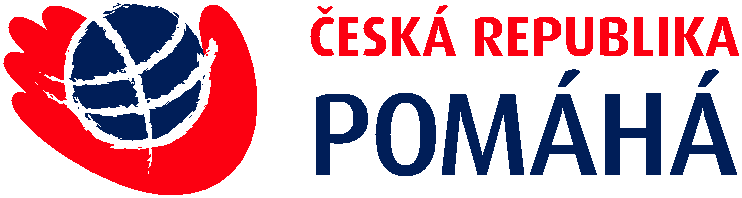 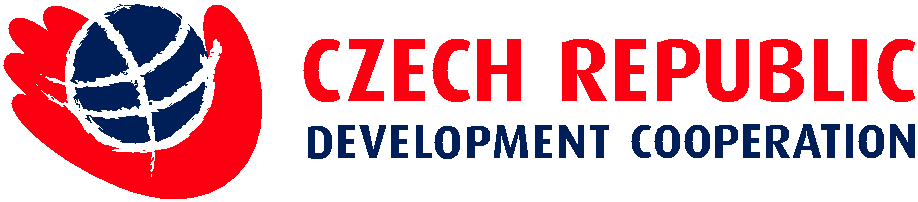 Graphic Manual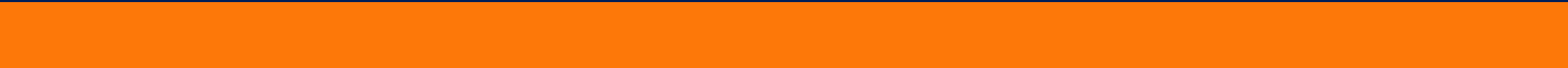 											Czech Republic Development Cooperation – 17 August 2007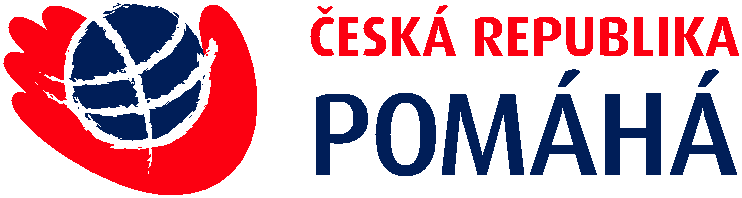 Logo with the Czech textIntended primarily for communication in the Czech Republic (for a Czech language environment).Logo with the English textIntended primarily for communication of the Czech foreign development cooperation at the international level.Graphic Manual of the Czech Republic's Foreign Development Cooperation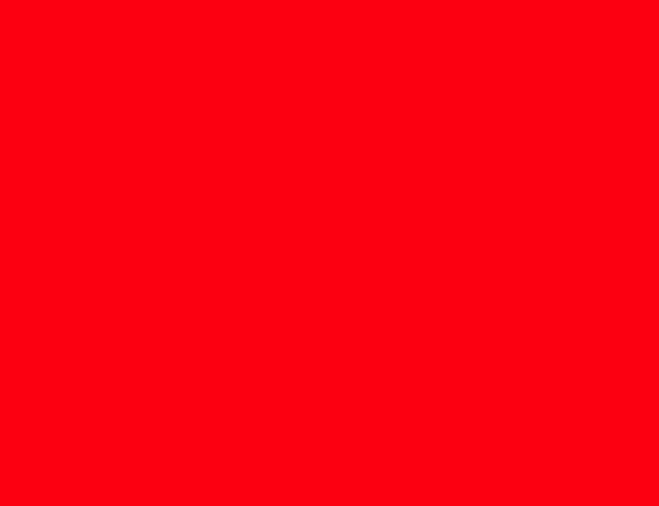 This manual is used to ensure a uniform use of the logo. On its website you will find the basic rules for using the logo. Observe the prescribed colour and protection zone.The CD-ROM in the appendix contains a manual in the PDF format and the logo in the Czech language "Česká republika pomáhá" in a horizontal and vertical version, as well as the logo in English "Czech Republic Development Cooperation"The logos are saved in the Office folder (common formats for office use); the Professional folder includes a logo saved in a curved form and in formats standard for graphic use.The appendix includes materials for the implementation of secondary graphic elements.Graphic Manual											Czech Republic Development Cooperation – 17 August 2007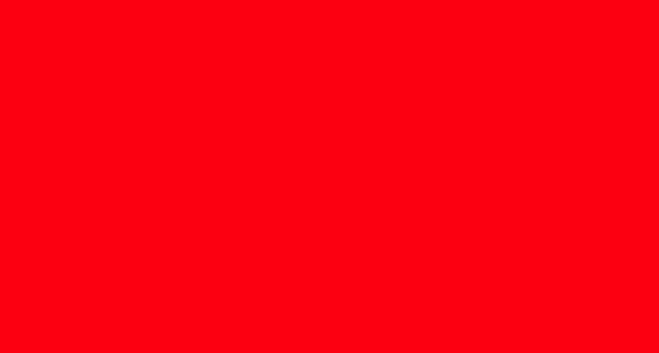 Content of the Manual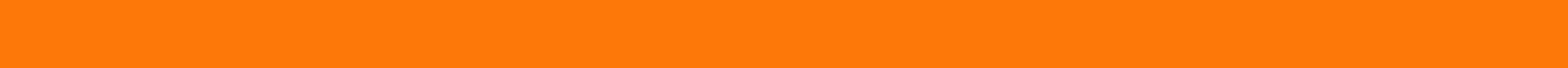 														Czech Republic Development Cooperation – 17 August 2007Colour variant	Colour negative variant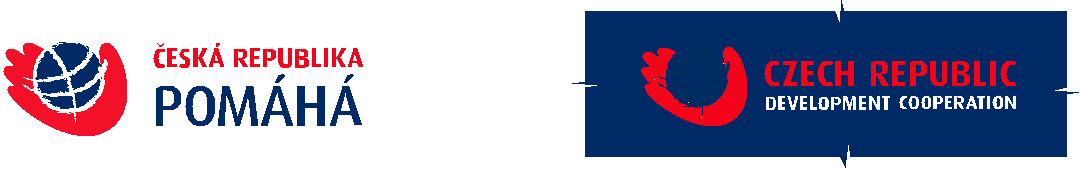 Monochrome variant	Monochrome negative variant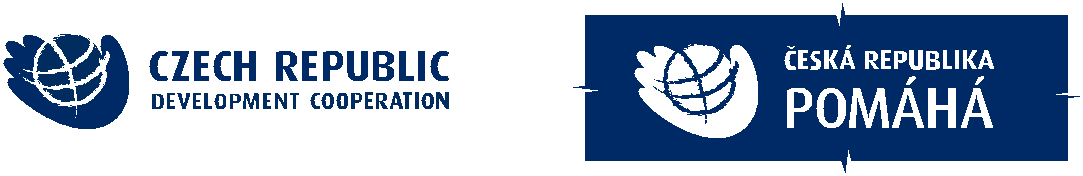 Black and white variant	Black and white negative variant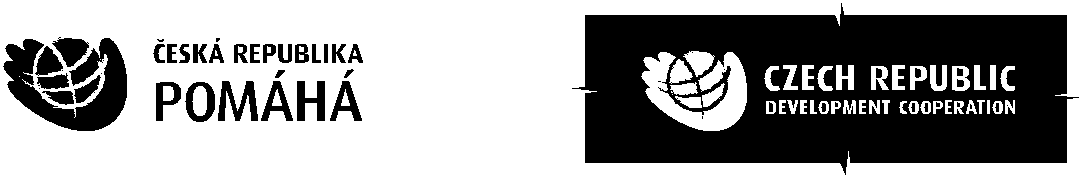 Logo appearanceThe logo is designed in several variants.The basic variant of the logo is colour positive.We prefer to use this variant.The monochrome variant is intended for monochrome printing.The black and white variant of the logo is used for black and white printing.The box below the negative variant is only illustrative and is not part of the logo.												Czech Republic Development Cooperation – 17 August 2007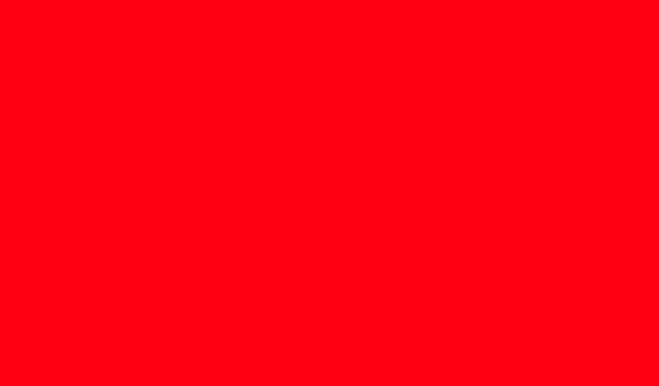 Colour variant	Colour negative variant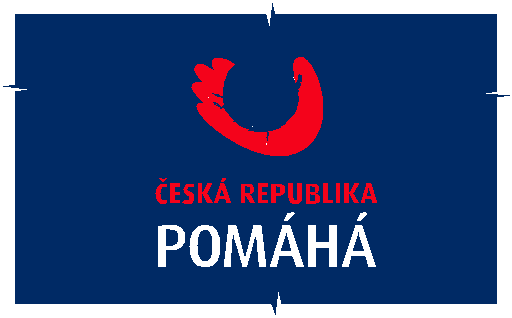 Logo appearance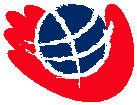 Horizontal logo variantsThe horizontal logo is a special additional variant designed primarily for very narrow formats.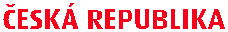 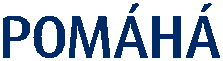 The logo with the English text does not have a vertical variant.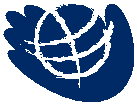 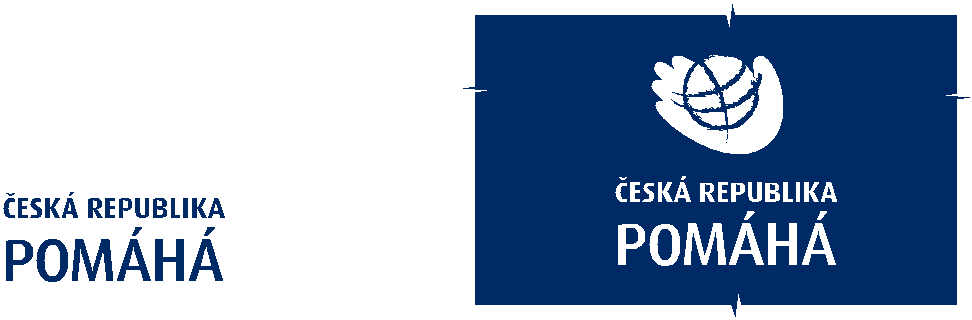 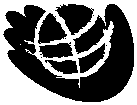 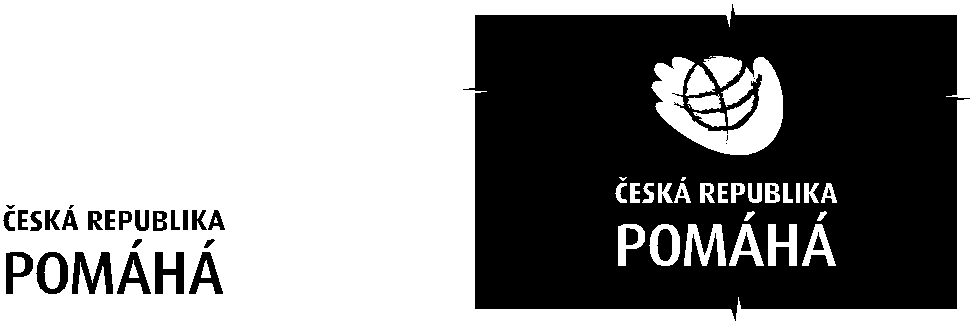 														Czech Republic Development Cooperation – 17 August 2007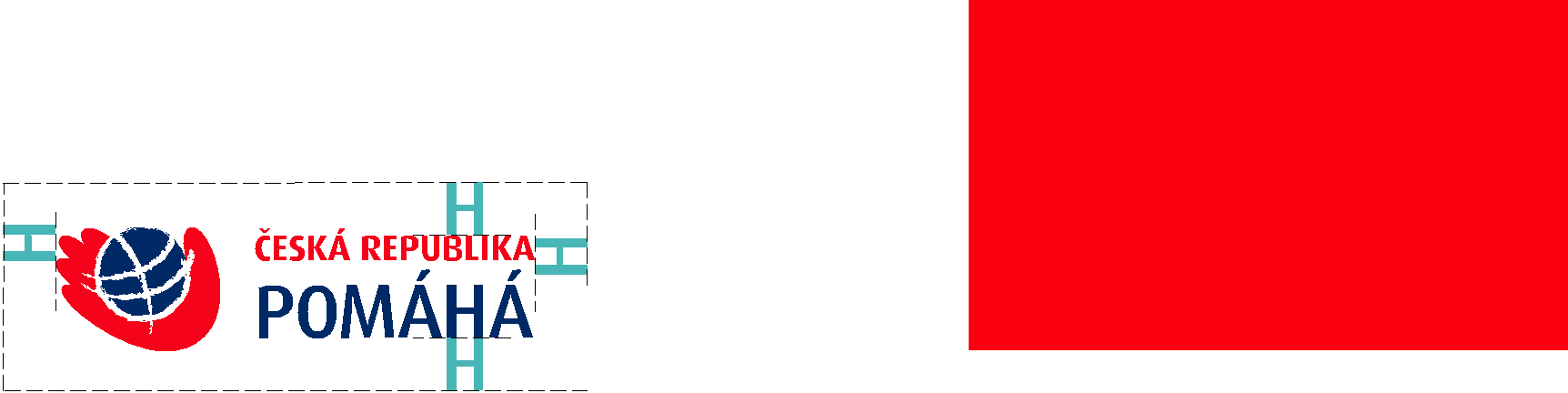 Protection zoneof the horizontal logoThe logo is located in the protection zone.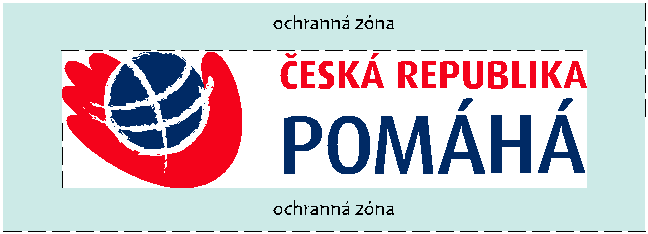 The protection zone clearly separates the logofrom the other text and graphic elements that would impair its legibility.The protection zone of the logo with the Czech text is definedby the height of the letter "H".The protection zone of the logo with the English text is defined by the height of the letter "I".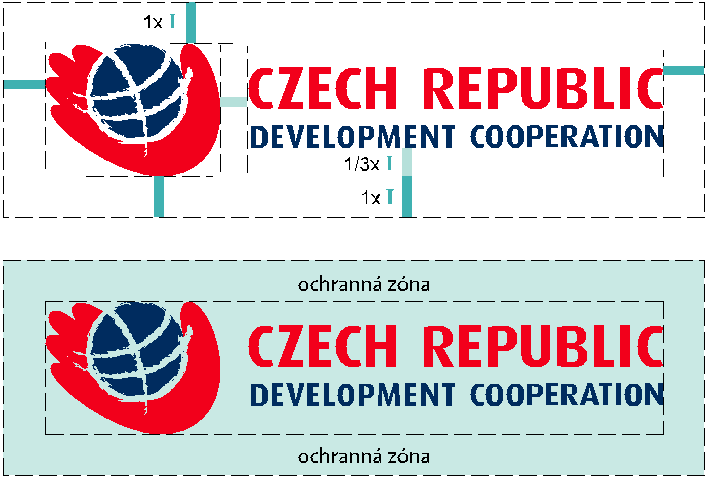 														Czech Republic Development Cooperation – 17 August 2007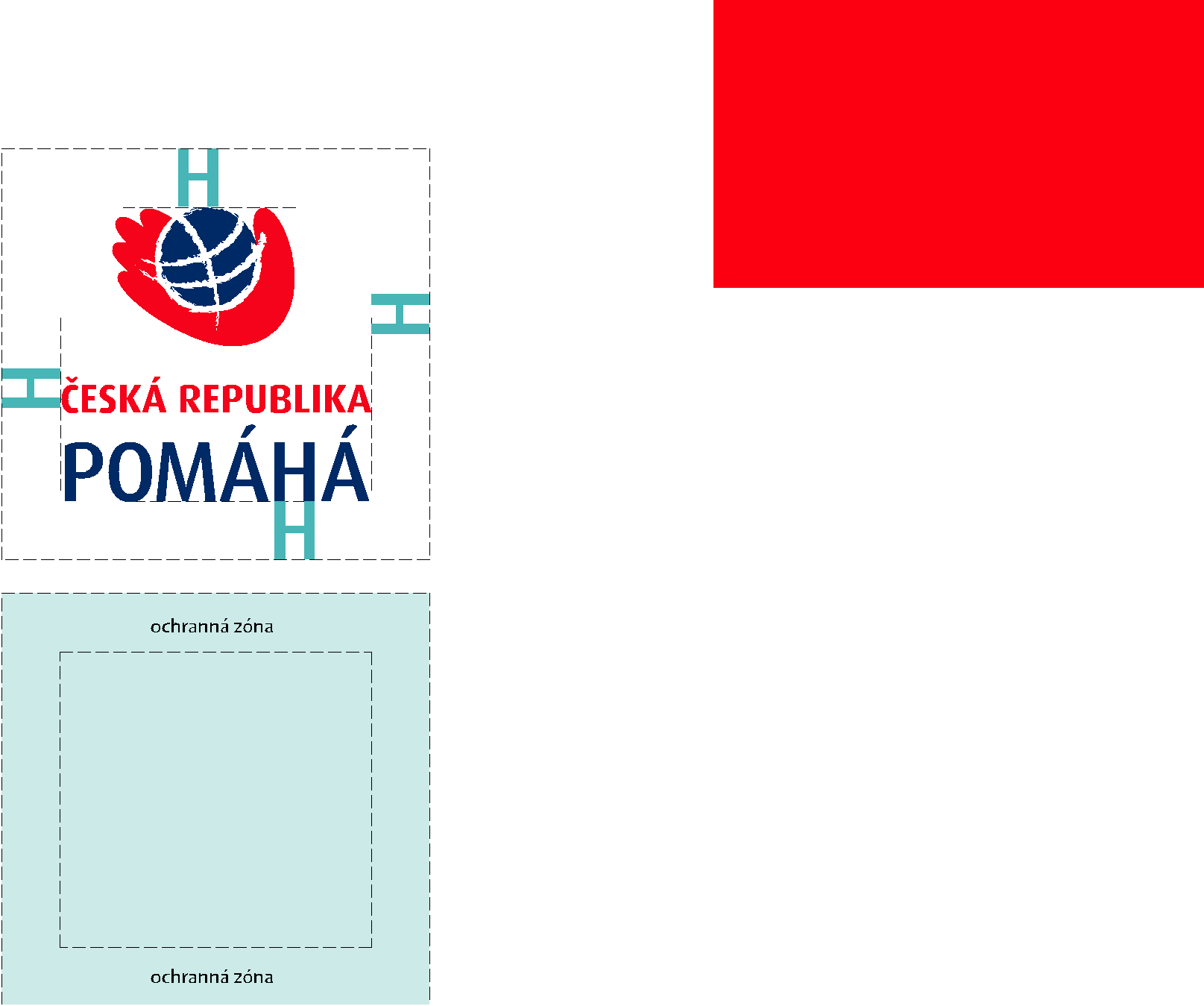 Protection zoneof the vertical logoThe logo is located in the protection zone.The protection zone clearly separates the logofrom the other text and graphic elements that would impair its legibility.The protection zone is defined by the height of the letter "H".														Czech Republic Development Cooperation – 17 August 2007Blue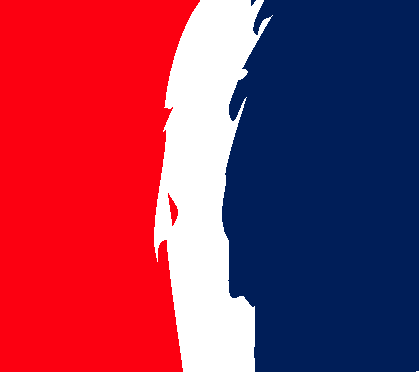 CMYK100/40/0/40PANTONE Solid CoatedPANTONE 302 CRGB0/85/128HTML# 005580RedCMYK0/100/100/0PANTONE Solid CoatedPANTONE 1795 CRGB234/33/39HTML# EA2127Definition of the basic coloursThe conversion table lists the colour specifications for different methods of use:Direct colours Pantone C (Solid Coated) for printing on coated papers (matt and glossy chalk), registration inks CMYK, RGB for electronic imaging, HTML inks for use in Internet applications.												Czech Republic Development Cooperation – 17 August 2007Basic fonts of communicationArial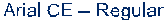 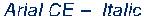 Typeface © The Monotype Company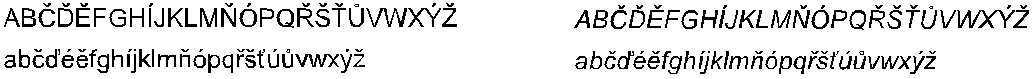 This font is suitable for subtitles, larger headingsand highlighting.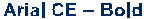 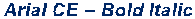 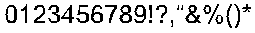 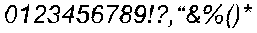 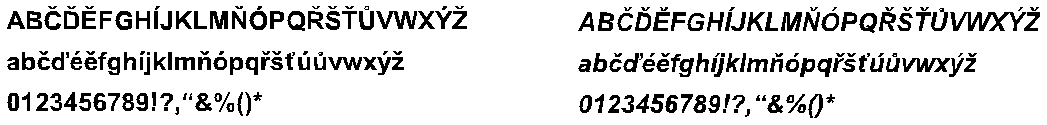 Times New Roman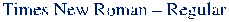 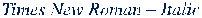 Typeface © The Monotype Company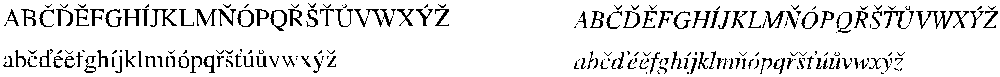 This font is suitable for "smooth" typesetting(long texts).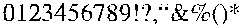 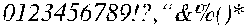 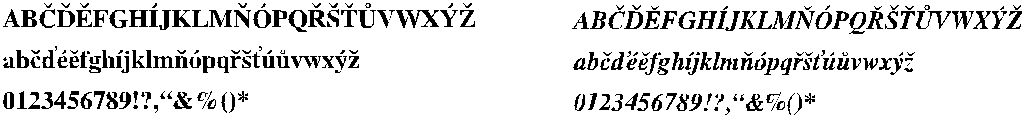 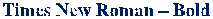 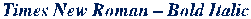 														Czech Republic Development Cooperation – 17 August 2007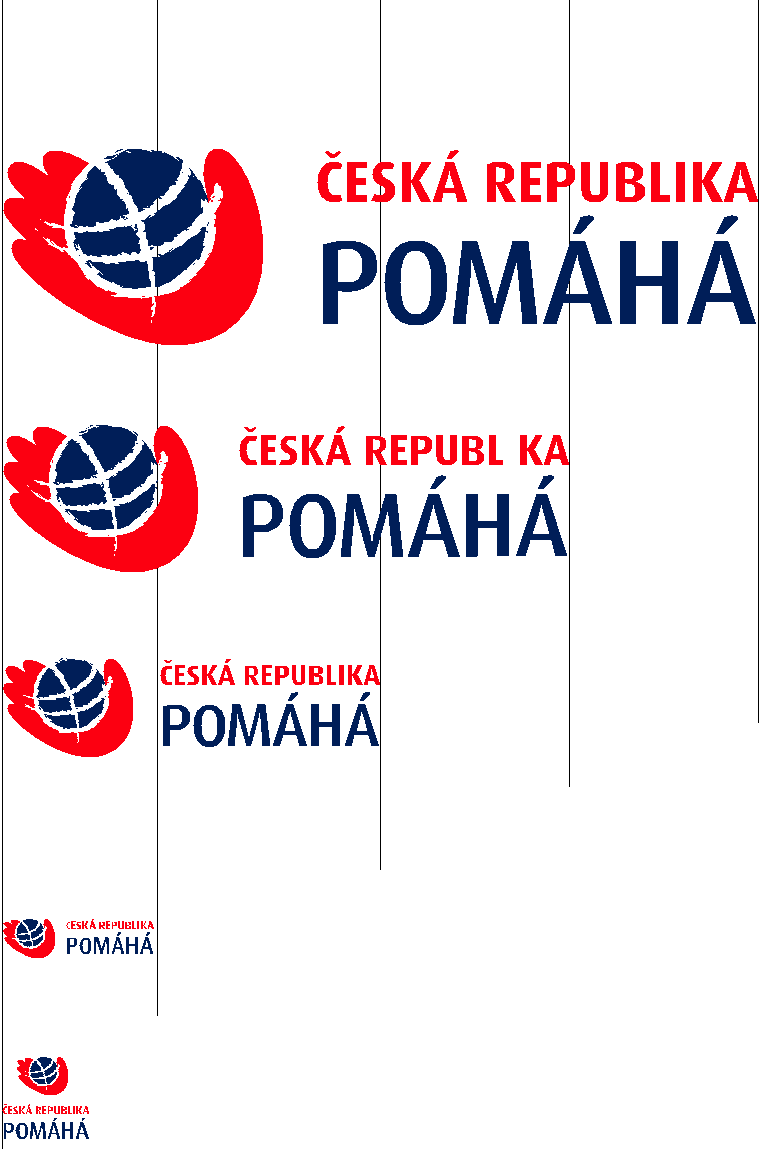 The basic size of the horizontal logo is 100 mm / 100 %.The minimum size of the horizontal logo is 20 mm / 20 %.50 %20 %11.5 mm = minimum size														Czech Republic Development Cooperation – 17 August 2007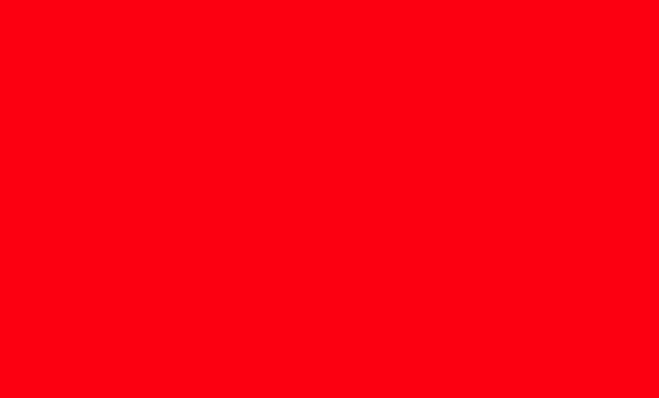 Basic and minimum size of a logo with the English text 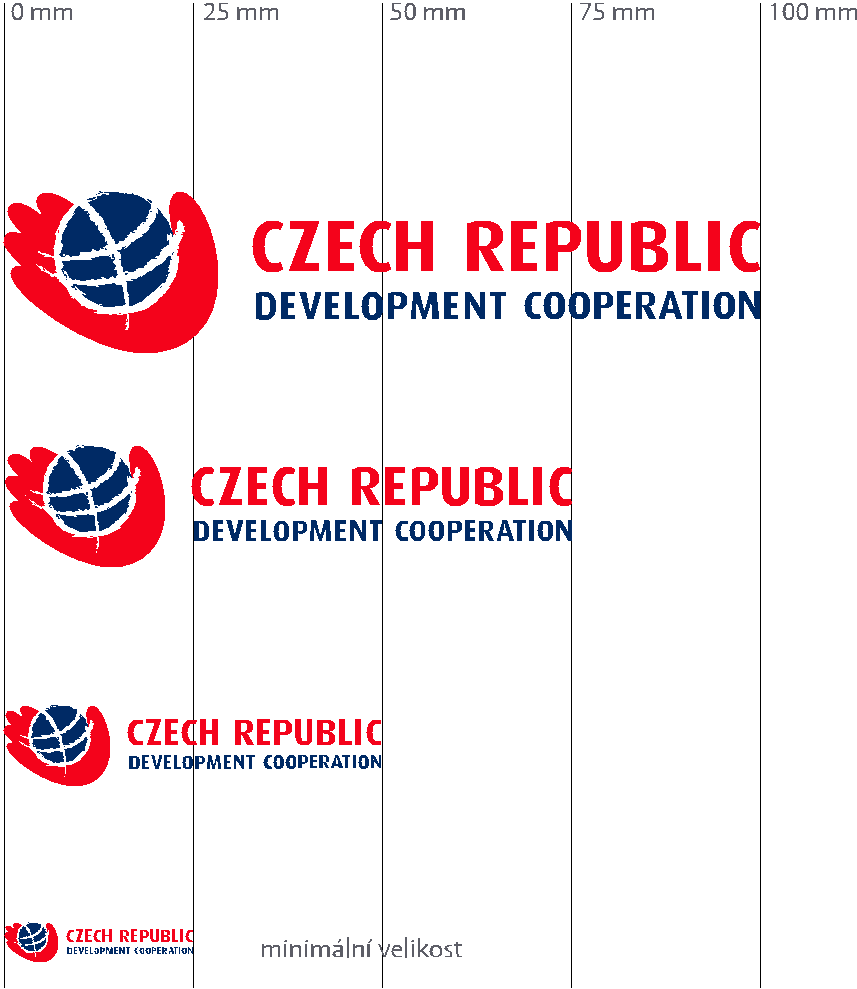 The basic size of the logo is 100 mm / 100 %.In this size, the logo is stored on the enclosed CD.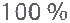 The minimum size of the logo is 25 mm / 25 %.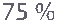 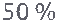 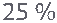 														Czech Republic Development Cooperation – 17 August 20071. Application on a calm background (grey scale)	2. Application on a calm background (colourful light)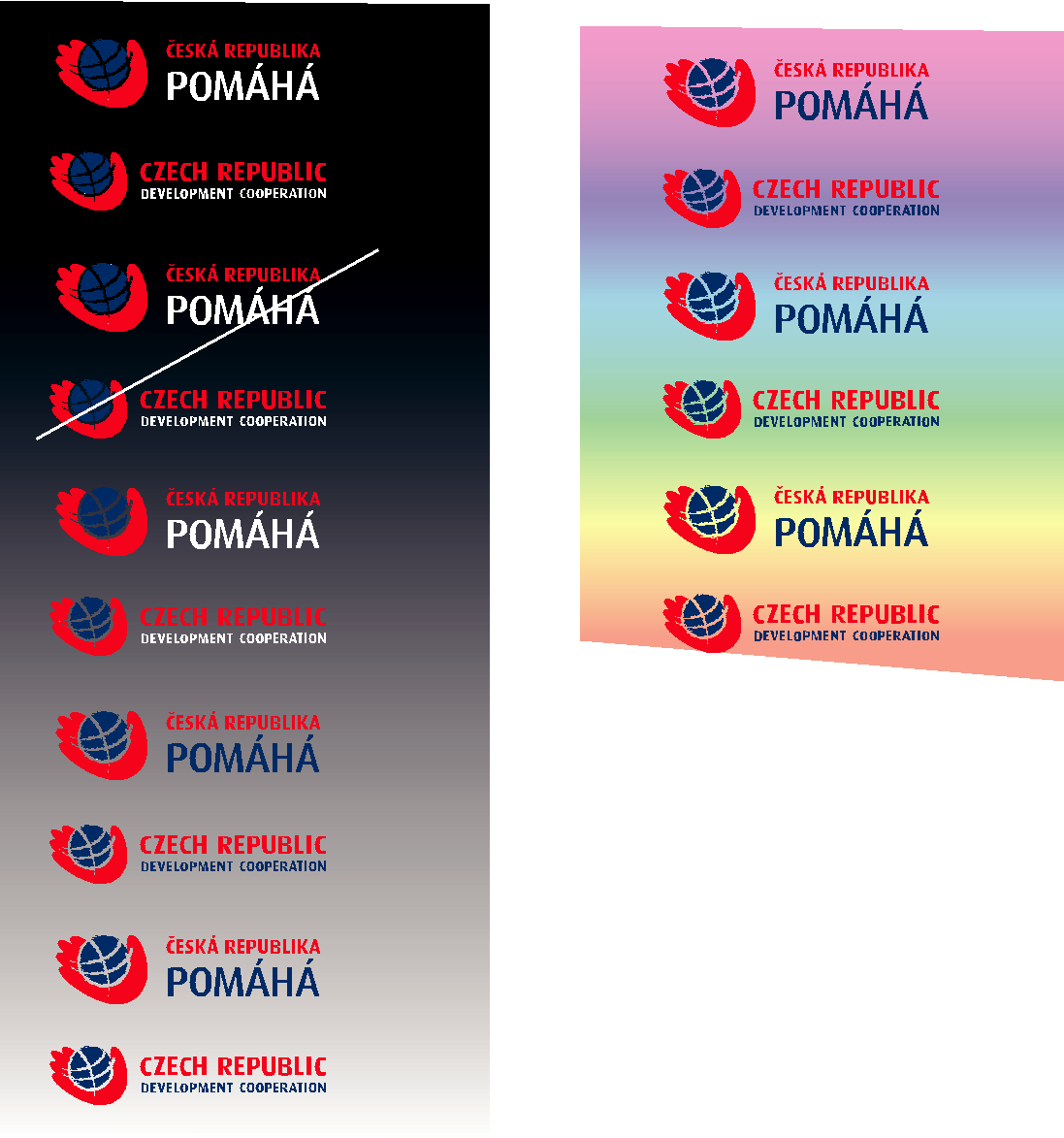 3. Application on a calm background (colourful dark)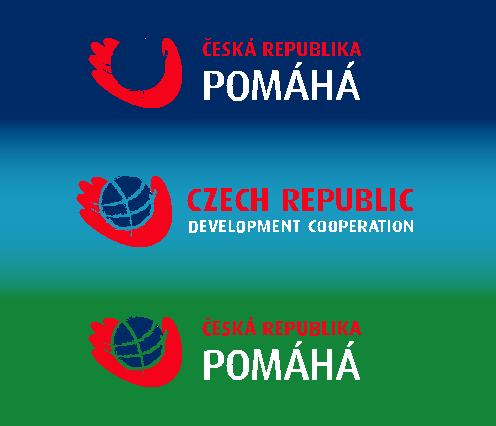 Logo on the backgroundLogo on a calm background – different background colour shades require the selection of the corresponding logo from the stored data.When applied to a coloured background, the main criterion for selecting a logo is its good visibility and legibility. Do not use a logo on the background that reduces visibility.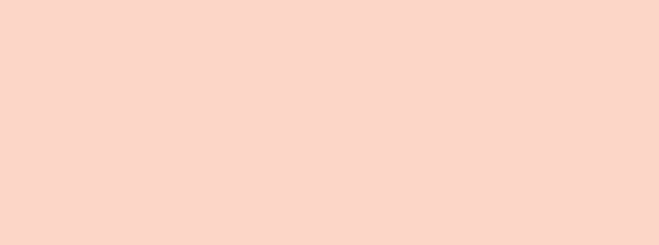 When the logo is applied on a monochromebackground, the colour must be converted into the grey scale and compared with table 1.													Czech Republic Development Cooperation – 17 August 2007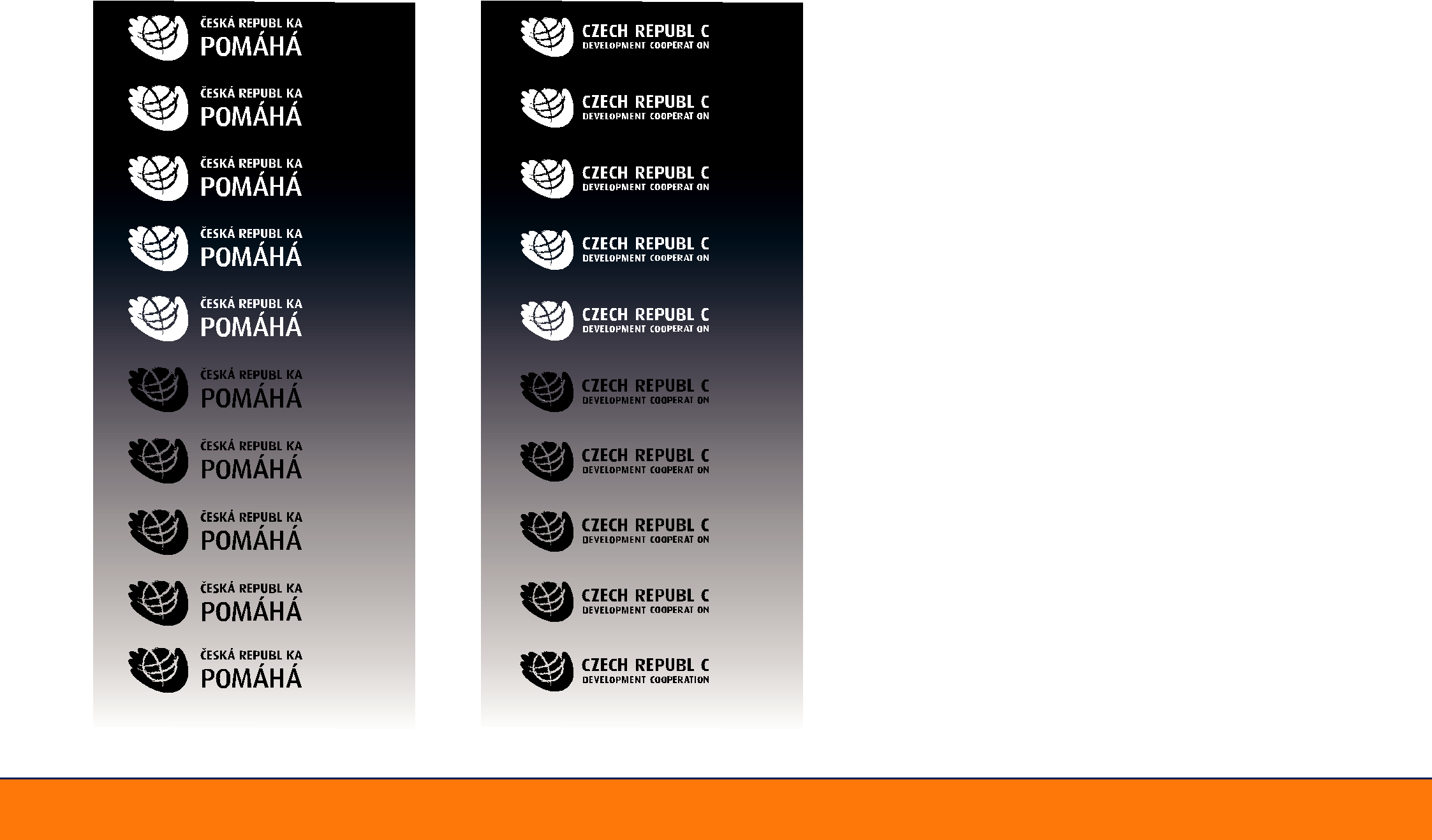 Black and white logo on the backgroundIf the colour on the background is less than  50 % of the grey shade, use the black and white logo in the positive variant.If the colour on the background is more than 50 % of the grey shade, use the black and white logo in the negative variant.													Czech Republic Development Cooperation – 17 August 2007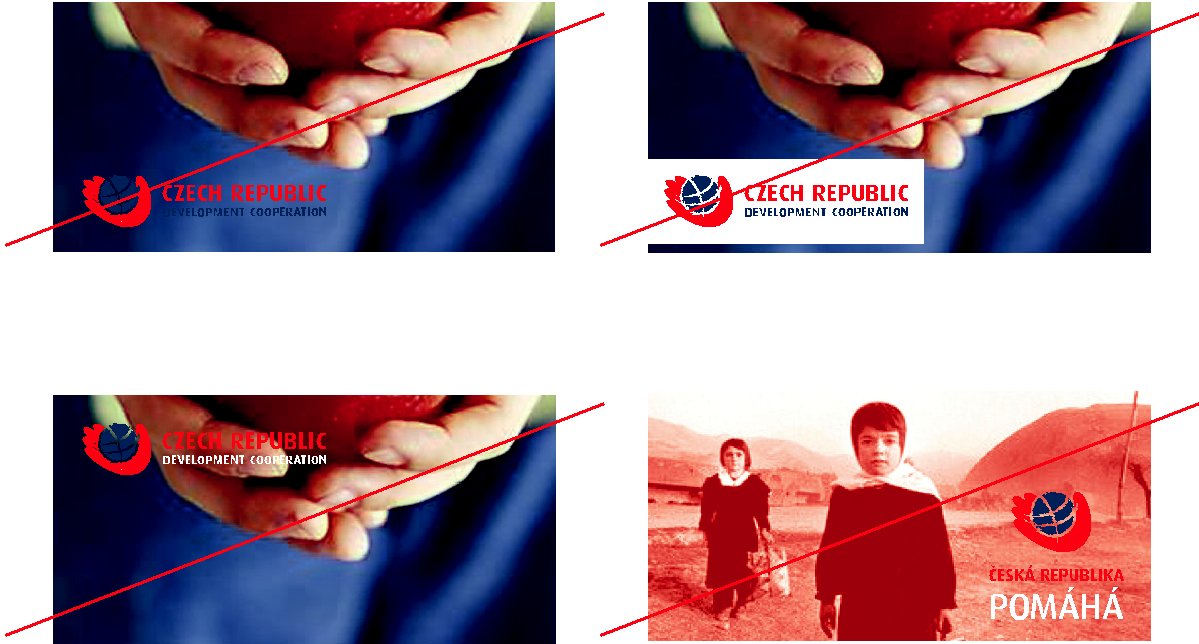 Incorrect use, wrong choice of logo variant for the given background, legibility is impaired.Incorrect use, the logo is disturbed by a restless background.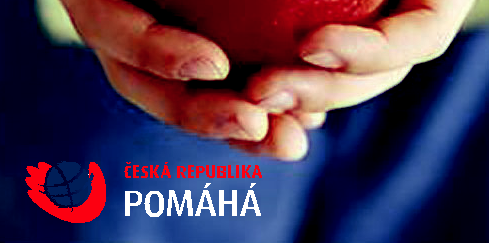 Preferred solution: locate the colour negative logo in the picture so that it was on a calm part of the background.The application of the logo disturbs the legibility of the background. The rectangle is too dominant.Wrong use. The logo is disturbed by a restless background.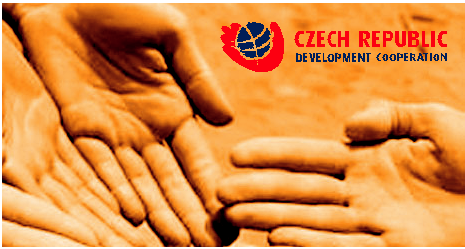 Preferred solution: locate the colour positive logo in the picture so that it was on a calm part of the background.Logo on a different backgroundThe variant of the logo must be chosen with consideration. Different background colour shades require careful selection of the appropriate logo from the stored data. Do not use the logo on a restless background, as its character and thus the legibility could be impaired.This page shows unsuitable and suitable handling of the logo. If the selection of the logo variant is not suitable for the background, the background or the location of the logo on it changes or is modified. The same rules apply to the use of the black and white logo.												Czech Republic Development Cooperation – 17 August 2007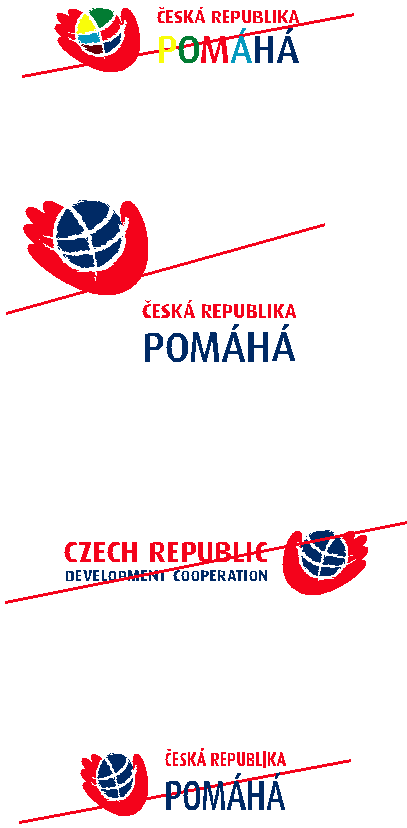 Do not change the given colour.Do not change the mutual proportions and location of individual elements.Do not change the mutual proportions and location of individual elements.Do not deform the logo.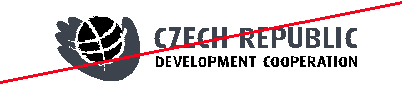 Do not use the logo in the shades of grey.Do not use the basis colour variant of the logo for black and white printing.Do not change the drawing of the logo.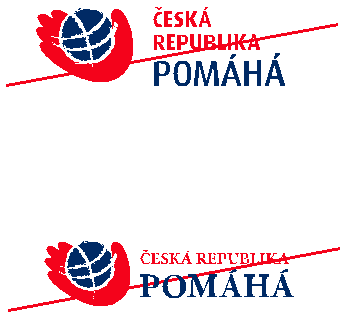 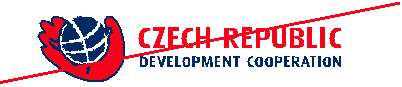 Do not change the location of individual elements.Do not replace the font in the logo.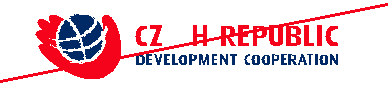 Observe the protection zone of the logo.Do not disturb the logo with other elements.Prohibited logo variantsThe logo may only be used in the form specified by the Graphic Manual.This page shows several cases of prohibited use.														Czech Republic Development Cooperation – 17 August 2007Horizontal logo in conjunctionwith another logoTo maintain the dominance of the logo in combination with another logo, insert a vertical line in red colour between the logos.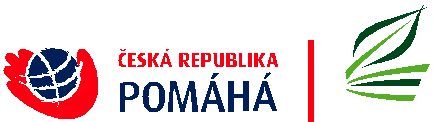 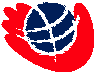 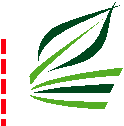 For the logo with the Czech text, the line has the same thickness as the shaft of the "H" letter and its height is equal to one half the height of the lines of the title, i.e. 1.5y.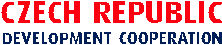 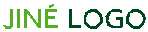 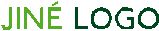 For the logo with the English text, the line has the same thickness as the "I" letter and its height is equal twice the height of the lines of the title, i.e. 2y.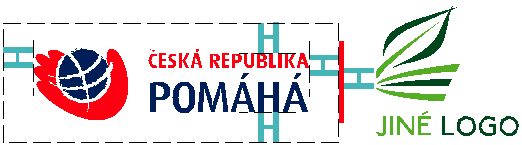 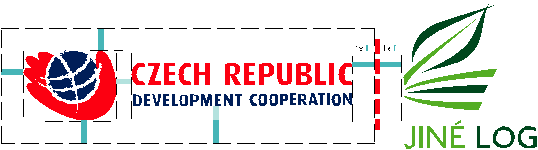 The line is located in the centre of the horizontal axis with the logo.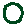 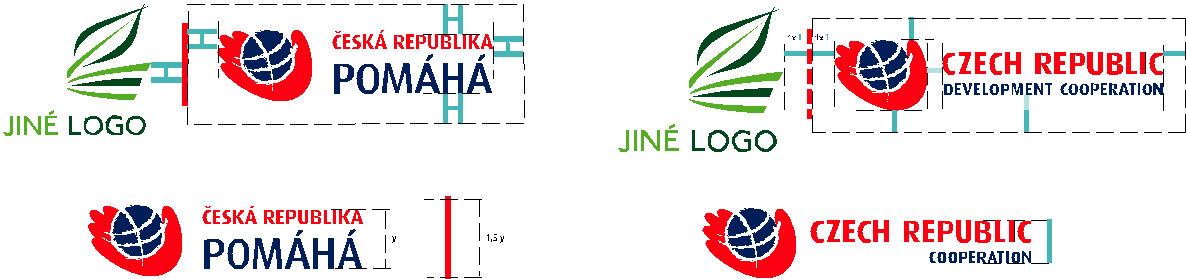 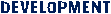 														Czech Republic Development Cooperation – 17 August 2007Horizontal logo in conjunctionwith another logo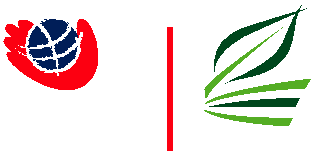 ve spojení s jiným logem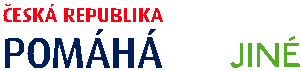 To maintain the dominance of the logo in combination with another logo, insert a vertical line in red colour between the logos. The line has the same 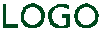 thickness as the shaft of the "H" letter and its height is equal twice the height of the lines of the title, i.e. 2y.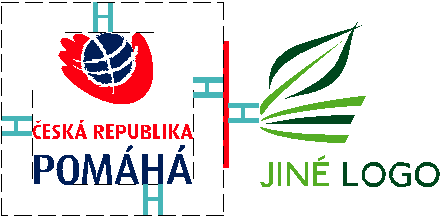 The line is located in the centre of the horizontal axis with the logo.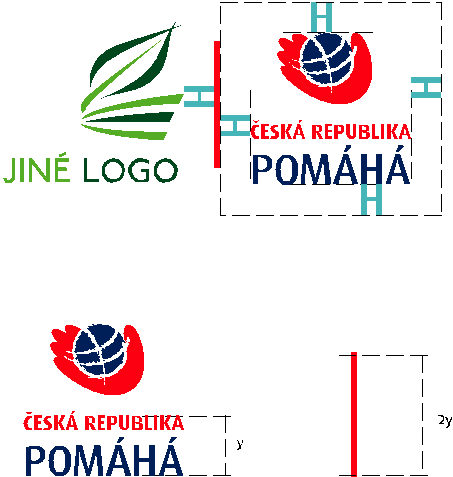 														Czech Republic Development Cooperation – 17 August 2007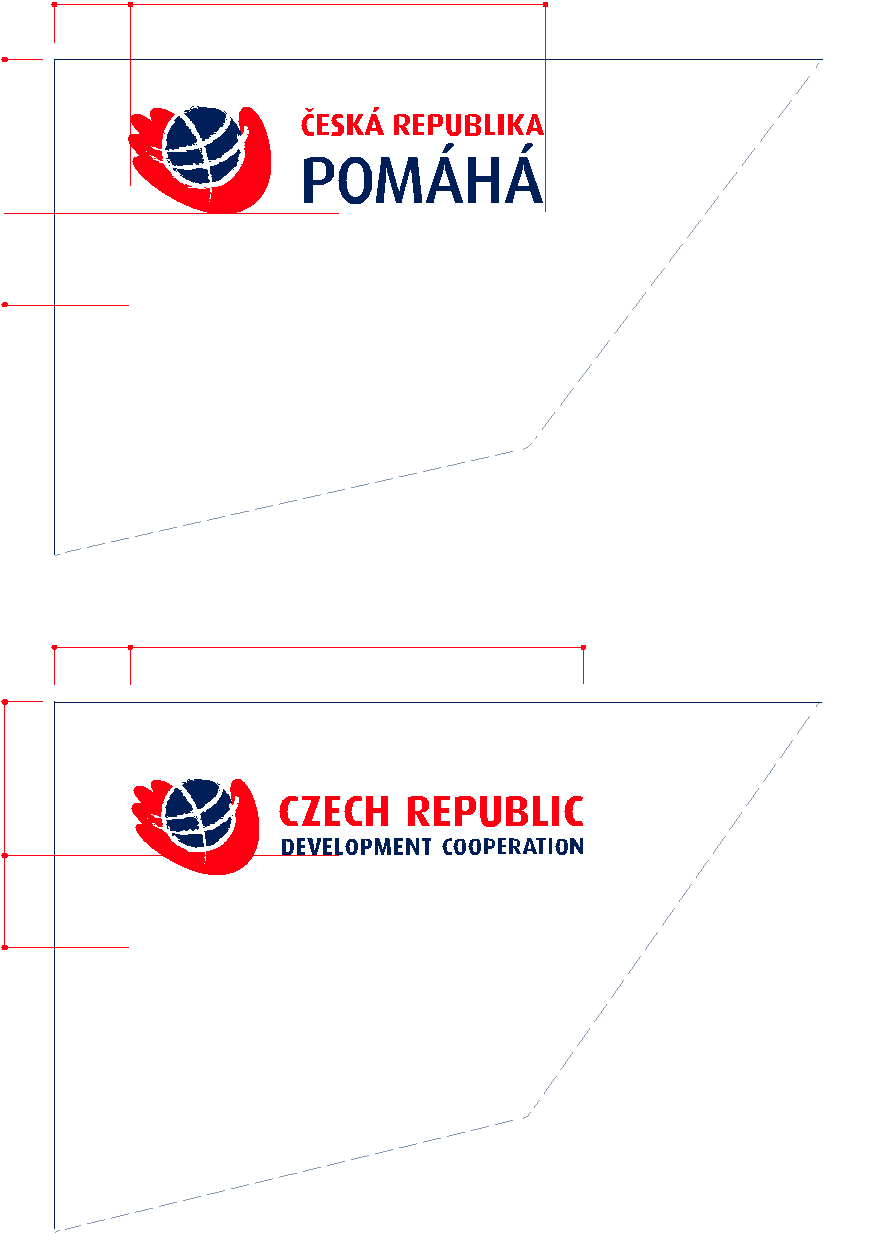 C4 envelopeDimensions: 229 x 324 mmFormat use: A4Ministry of Foreign Affairs of the Czech RepublicLoretánské náměstí 5118 00 Prague 1-HradčanyPhone: (+420) 224 182 720Fax: (+420) 224 182 491E-mail: mzv@mzv.czEnvelope (left upper corner)There is a logo in the basic colour variant with the size of 60 mm on the envelope. Below the logo there is the return address and other information.The font used is Arial CE Regular, with the size of 8/10 b.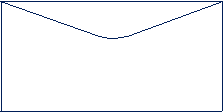 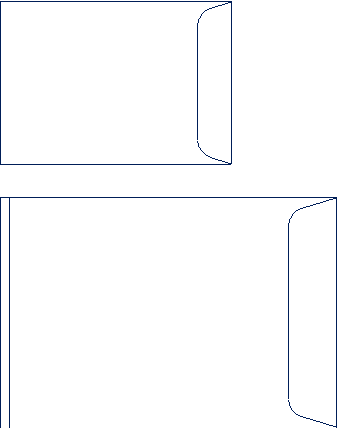 														Czech Republic Development Cooperation – 17 August 2007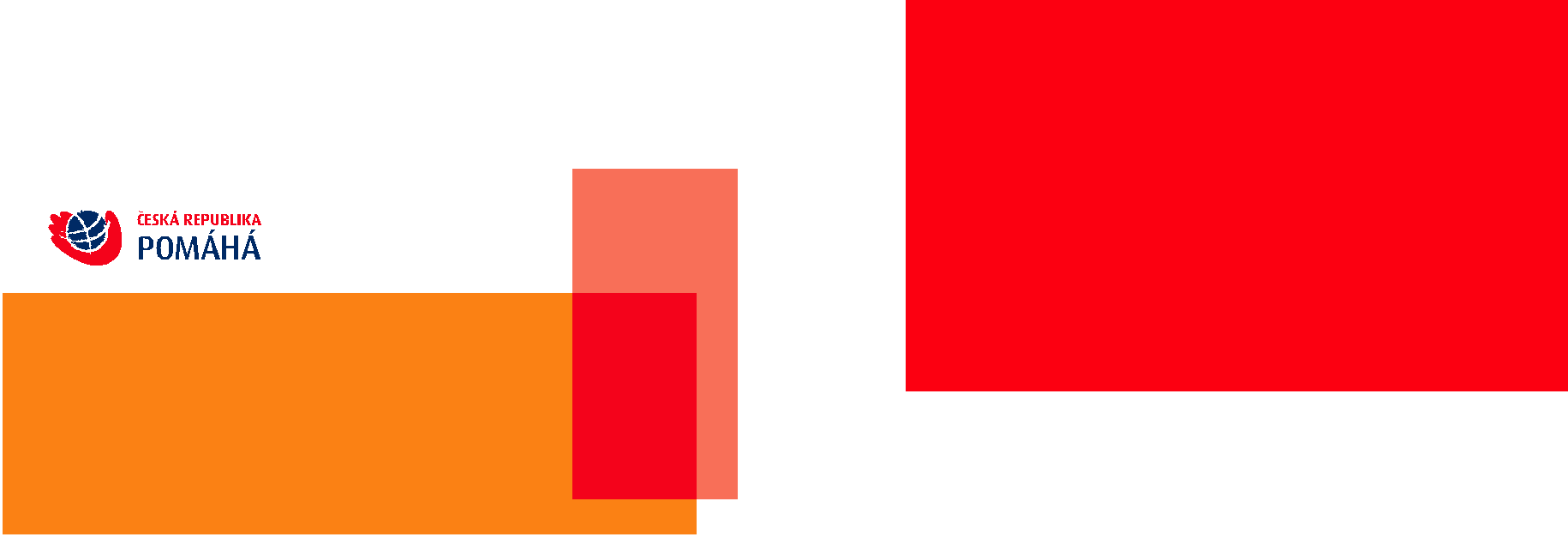 Additional graphic elements –basic three variants of logo compositions and new graphic elementsAdditional graphic elements are part of the visual communication of the Czech foreign aid. Together with the logo, they are present on all communication media and ensure fast and unmistakable identification of the project.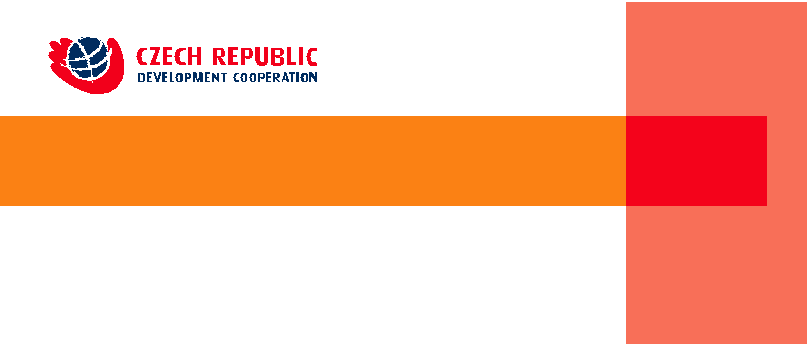 The composition of the shapes represents two worlds connected to each other. The orange area with the motif of the globe symbolises third world countries. The area in the shade of red then symbolises the Czech Republic and the merging of both areas creates an area of assistance (solid red colour).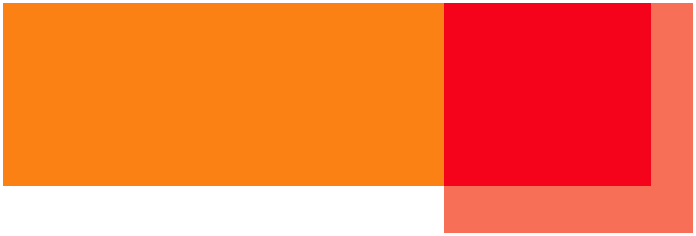 When creating all graphic communication, use these three basic shape compositions as the basis (underlying materials in the Ai and Psd format on the enclosed CD-ROM).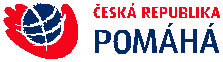 														Czech Republic Development Cooperation – 17 August 2007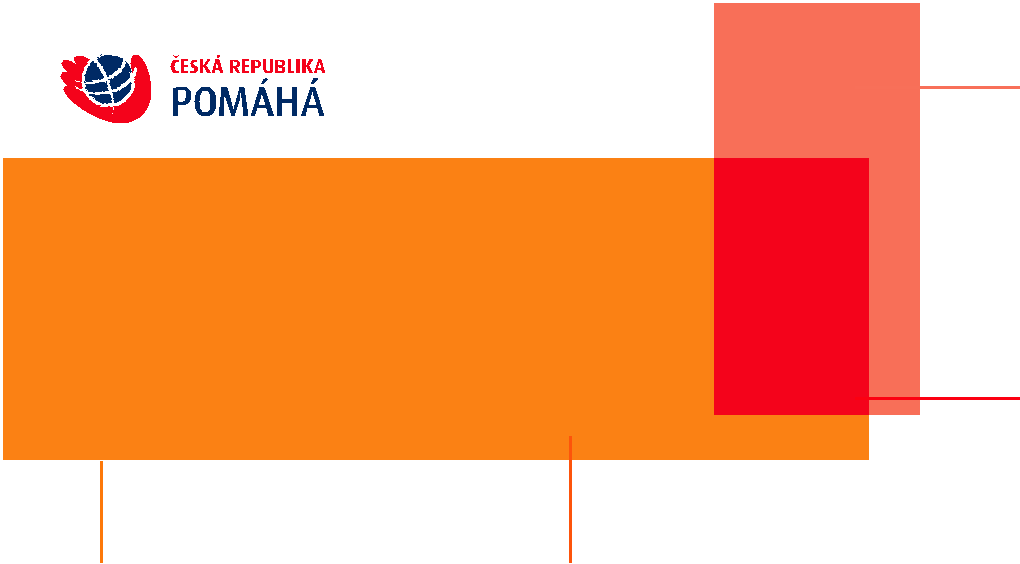 orange	orange-brownCMYK	CMYK0/53/100/0	0/67/100/0PANTONE Solid Coated	PANTONE Solid CoatedPANTONE 144 C	PANTONE 158 CRGB	RGB217 / 141 / 27	209 / 112 / 29HTML	HTML#D98D1B	#D1701DAdditional graphic elements –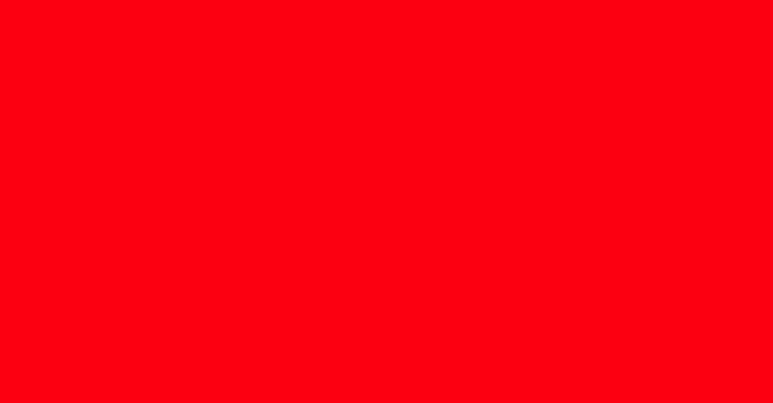 definition of coloursThe red colour is identical to the red colour in the logo.66 % redRGB210 / 116 / 85HTML# D27455redCMYK0/100/100/0PANTONE Solid CoatedPANTONE 1795 CRGB234/33/39HTML# EA2127												Czech Republic Development Cooperation – 17 August 2007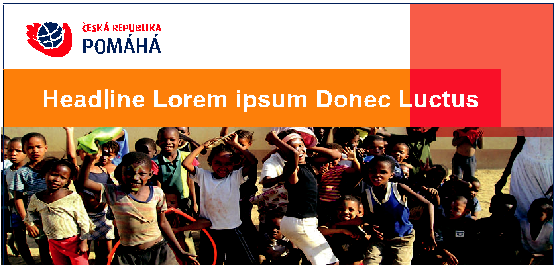 Printed matterExample of a cover page layoutApplies to brochures, leaflets, folders, magazines, etc.Cover page in the 1/3 A4 format (footnote)Variant with a photo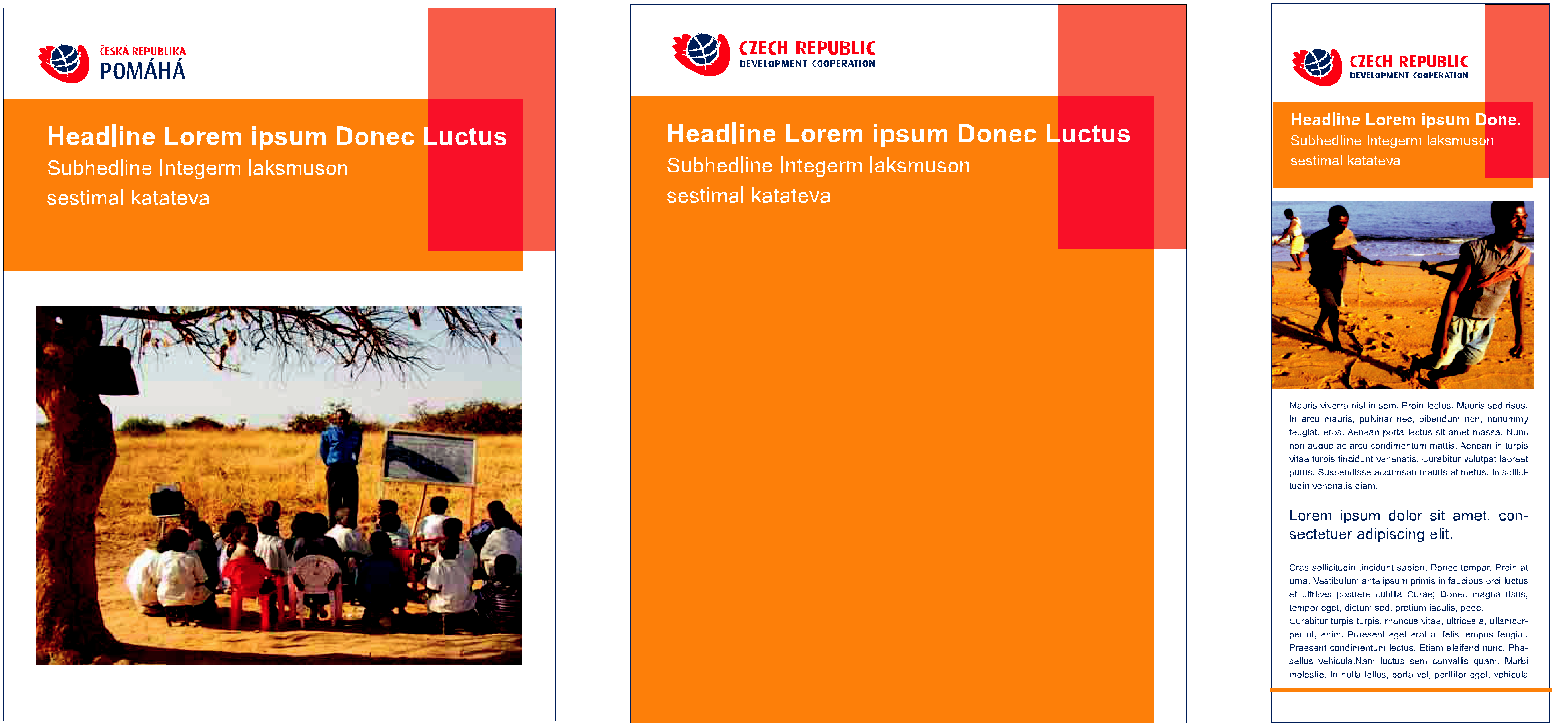 sent eget erat atCovere page in the A4 formatCover page in the A4 format1/2 A4 "narrow format"Variant with a photoVariant without a photo														Czech Republic Development Cooperation – 17 August 2007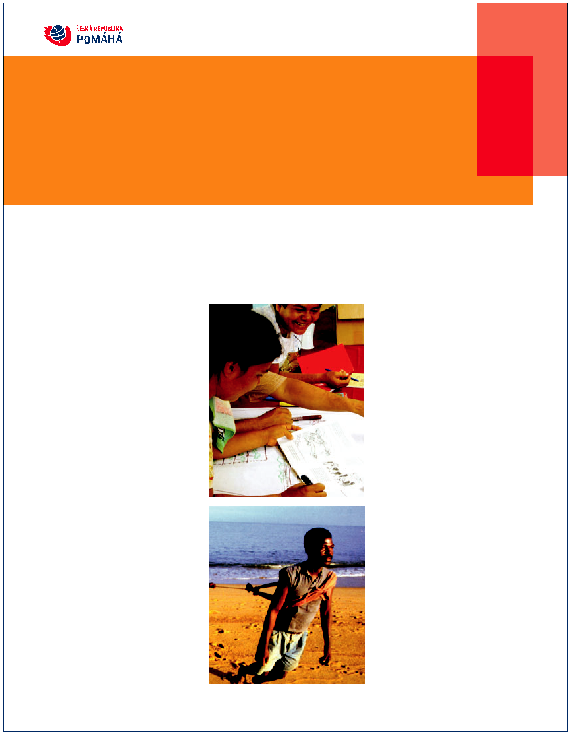 Headline Lorem ipsum Donec LuctusNa non nulla. Aenean pede ligula, elementum vitae,dapibus eget, ermentum at, mauris. Nunc convallisdiam eget urna. In eros odio, scelerisque ut, sagittisHeadline Lorem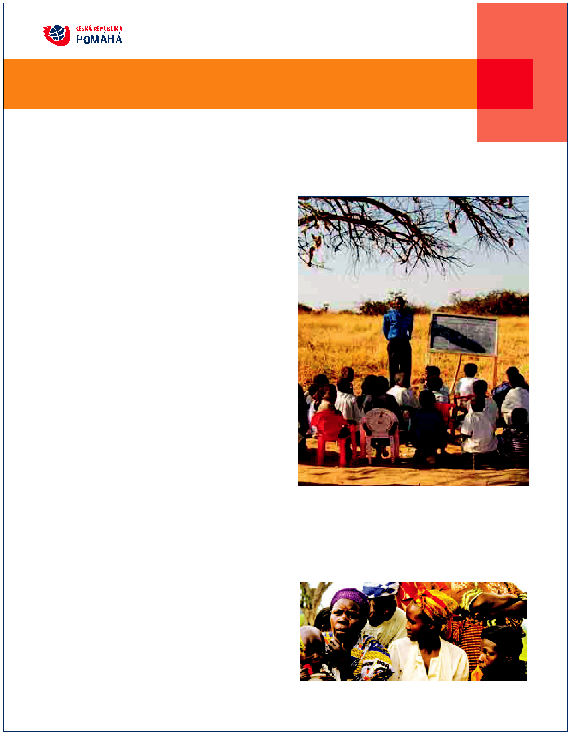 Na non nulla. Aenean pede ligula, elementum vitaeA orem ipsum dolor sit amet, consectetuer adipiscing elit. Vivamus condimentum vehicula elit. Nullam justo. Vivamus sit amet augue. Donec eget lorem eu tellus posuere fermentum.Sed consectetuer faucibus elit. Duis sed eros ut magna iaculis tincid-unt. In eget est ut sapien mollis mattis. Cras sapien. Maecenas ultrices. Nullam feugiat elit id enim.Lrem ipsum dolor sit amet, consectetuer adipiscing elit. Nullam eu dolor ut purus hendrerit egestas. Morbi in sem id arcu pretium conse-quat. Nullam nulla est, molestie id, pretium non, rhoncus at, felis. Sed orci eros, ultrices vitae, sodales non, feugiat a, metus. Class aptent taciti sociosqu ad litora torquent per conubia nostra, per inceptosPrinted matterExample of a layout of the inner sidesThe text of printed matter is blue for a small amount of text, or black for more text.Aorem ipsum dolor simet, consectetuer adipiscing elit. Vivamus condimen tum vehicula elit. Nullam justo.Vivamus sit amet augue. Donec eget lorem eu tellus posuere fermentum. Sed consectetuer faucibus elit. Duis sed eros ut magna iaculis tincidunt. In eget est ut sapien mollis mattis. Cras sapien. Maecenas ultrices. Nullam feugiat elit id enim.Lorem ipsum dolor sit amet, consectetuer adipiscing elit. Nullam eu dolor ut purus hendrerit egestas. Morbi in sem id arcu pretium consequat. Nullam nulla est, moles-tie id, pretium non, rhoncus at, felis. Sed orci eros, ultrices vitae, sodales non, feugiat a, metus. Class aptent taciti sociosqu ad litora torquent per conubia nostra, per inceptos hymenaeos. Donec dignissim volutpat nisl. Quisque semper, pede id viverra sagittis, neque velit rutrum nibh, eget ultricies augue arcu non massa. Class aptent taciti sociosqu ad litora torquent per conubia nostra, per inceptos hymenaeos. VivamAliquam sed dolor. Integer nibh augue, posu-ere sit amet, posuere vitae, ultricies a, enim. Quisque egestas tempus ipsum. Curabitur ante sapien, tincidunt et, rhoncus non, fermentum a, mauris. Donec posuere. Aenean bibendum ligula ut tellus. Ut ornare tincidunt metus. Etiam interdum suscipit odio. Aenean convallis sagittis diam. Donec imperdiet nisi ac ipsum. Integer fringilla, nisi quis adipiscing mollis, lacus est varius diam, vel tincidunt diam erat consequat nisi. Morbi luctus mattis ante. Cras at orci.Pellentesque	ultricies,	ligula	hendreritadipiscing fermentum, quam lacus sempertortor,  ac  condimentum  risus  purus  sedlorem. Sed sit amet arcu. Mauris molestiepharetra justo. Sed rutrum libero quis arcu.Sed sit amet arcu. Duis hendrerit. Nullam acligula id mauris pellentesque malesuada.Donec	quis	lectus.	Donec	ante	lorem,suscipit porta, malesuada sit amet, viverravel,	metus. Etiam vulputate velit gravidaturpis sagittis tristique. Suspendisse eu nisiid velit pharetturpis non tellus. Nunc lectus odio, convallisin, adipiscing at, congue tincidunt, sapien.Duis luctus mauris et magna. Maecenaspretium diam a metus. Etiam vulputate velitgravida turpis sagittis tristique. Suspendisseeu nisi id velit pharetra sagittis. Nulla eu eratin orci fringilla lobortis. Donec quis ipsum utlectus  euismod  malesuada.  Pellentesquecongue cursus lectus. Etiam mauris nibh,aliquam et, bibendum sit amet, convallis id,sapien. Vivamus posuere dictum erat. Crastristique. Nulla felis. Nunc elementum.Proin erat augue, mollis eu, mattis id, sceler-isque nec, nunc. Nullam tincidunt egestaseros.  Vestibulum  nec  lorem.  Duis  diampurus, feugiat vel, adipiscing quis, tincidunteu, felis. Nunc quis mi at lacus suscipitsodales. Vestibulum sit amet eros eget eratmollis iaculis. Etiam fringilla, neque quistempor tristique, mi leo placerat nulla, necporta dui odio et augue. Maecenas et dui etdui consectetuer blandit. Sed at nisl. Donecenim mauris, interdum eu, euismod eget,hymenaeos. Donec dignissim volutpat nisl. Quisque semper, pede id viverra sagittis, neque velit rutrum nibh, eget ultricies augue arcu non massa. Class aptent taciti sociosqu ad litora torquent per conubia nostra, per inceptos hymenaeos. Vivamus mi. Morbi varius mollis mi.Aliquam sed dolor. Integer nibh augue, posuere sit amet, posuere vitae, ultricies a, enim. Quisque egestas tempus ipsum. Curabitur ante sapien, tincidunt et, rhoncus non, fermentum a, mauris. Donec posuere. Aenean bibendum ligula ut tellus. Ut ornare tincidunt metus. Etiam interdum suscipit odio. Aenean convallis sagittis diam. Donec imperdiet nisi ac ipsum. Integer fringilla, nisi quis adipiscing mollis, lacus est varius diam, vel tincidunt diam erat consequat nisi. Morbi luctus mattis ante. Cras at orci.Pellentesque ultricies, ligula hendrerit adipiscing fermentum, quam lacus semper tortor, ac condimentum risus purus sed lorem. Sed sit amet arcu. Mauris molestie pharetra justo. Sed rutrum libero quis arcu. Sed sit amet arcu. Duis hendrerit.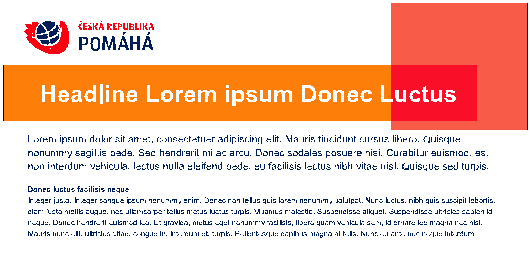 Headline LoremNa non nulla. Aenean pede ligula, elementum vitaeAorem ipsum dolor sit amet, consectetuer adipiscing elit. Vivamus condimentum vehicula elit. Nullam justo. Vivamus sit amet augue. Donec eget lorem eu tellus posuere fermentum.Sed consectetuer faucibus elit. Duis sed eros ut magna iaculis tincid-unt. In eget est ut sapien mollis mattis. Cras sapien. Maecenas ultrices. Nullam feugiat elit id enim.Lrem ipsum dolor sit amet, consectetuer adipiscing elit. Nullam eu dolor ut purus hendrerit egestas. Morbi in sem id arcu pretium conse-quat. Nullam nulla est, molestie id, pretium non, rhoncus at, felis. Sed orci eros,dales non, feugiatInner side of the A4 format	Inner side of the A4 formatVariant with a three-column composition of a photo	Variant with a two-column composition of a photo in the middle column	in the right columnCover page of the 1/3 A4 format (footnote)Variant with a two-column composition – photo in the right column													Czech Republic Development Cooperation – 17 August 2007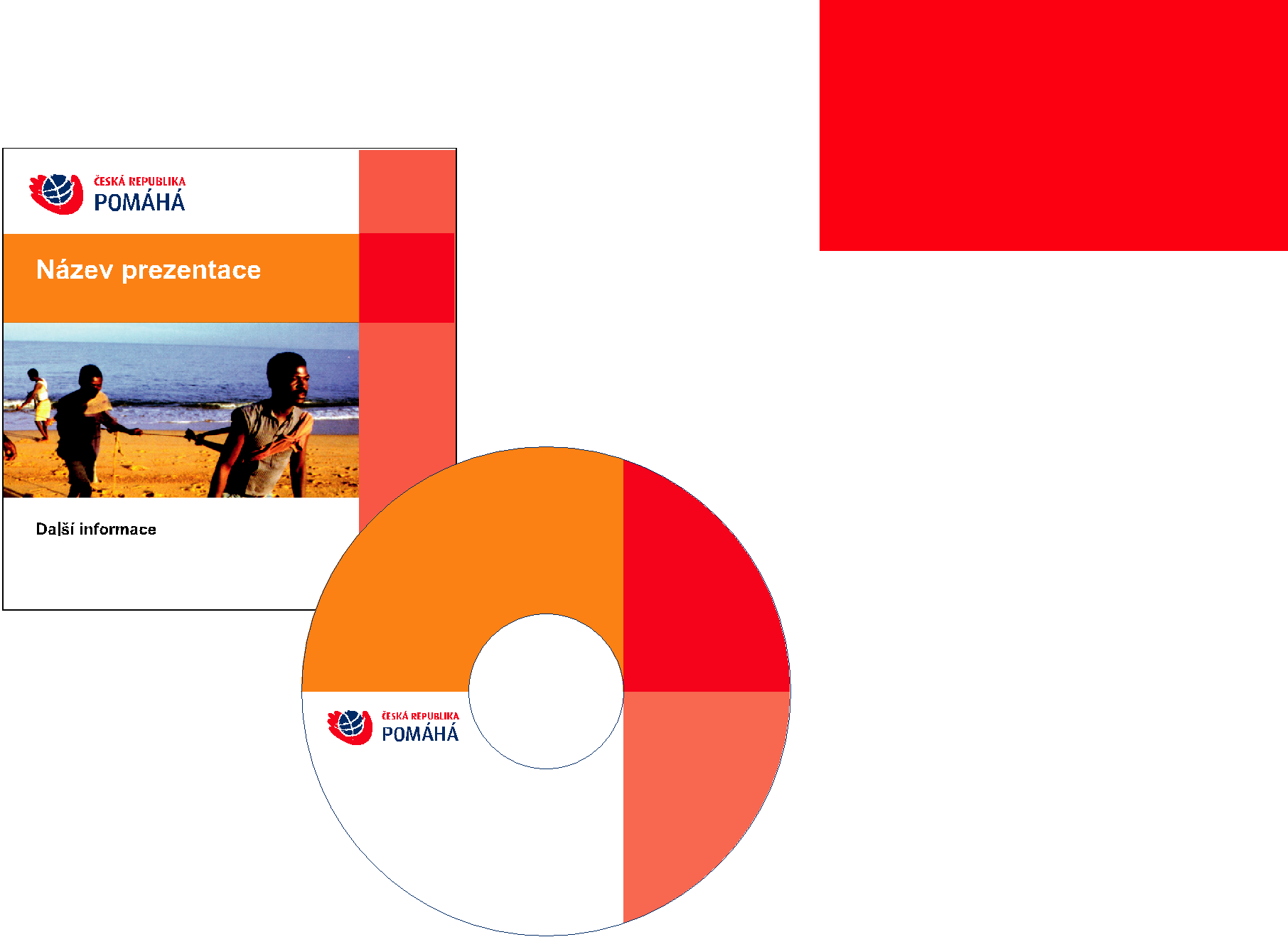 CD label and bookletThe external version is used to identify CD-ROMsintended for official presentation outside the Ministry of Foreign Affairs and transmission of official data.Booklet dimensions are 119 x 120.6 mm.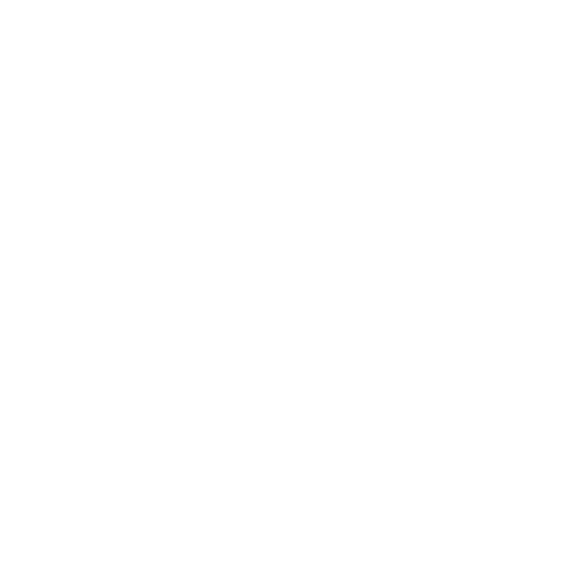 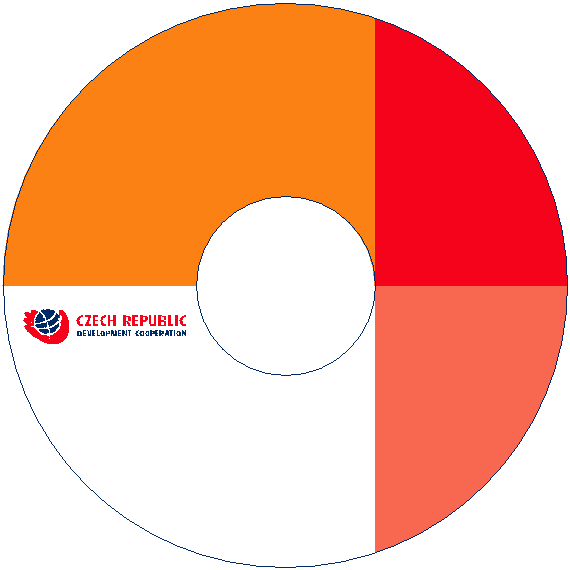 Presentation titlePresentation titleMore informationText															Czech Republic Development Cooperation – 17 August 2007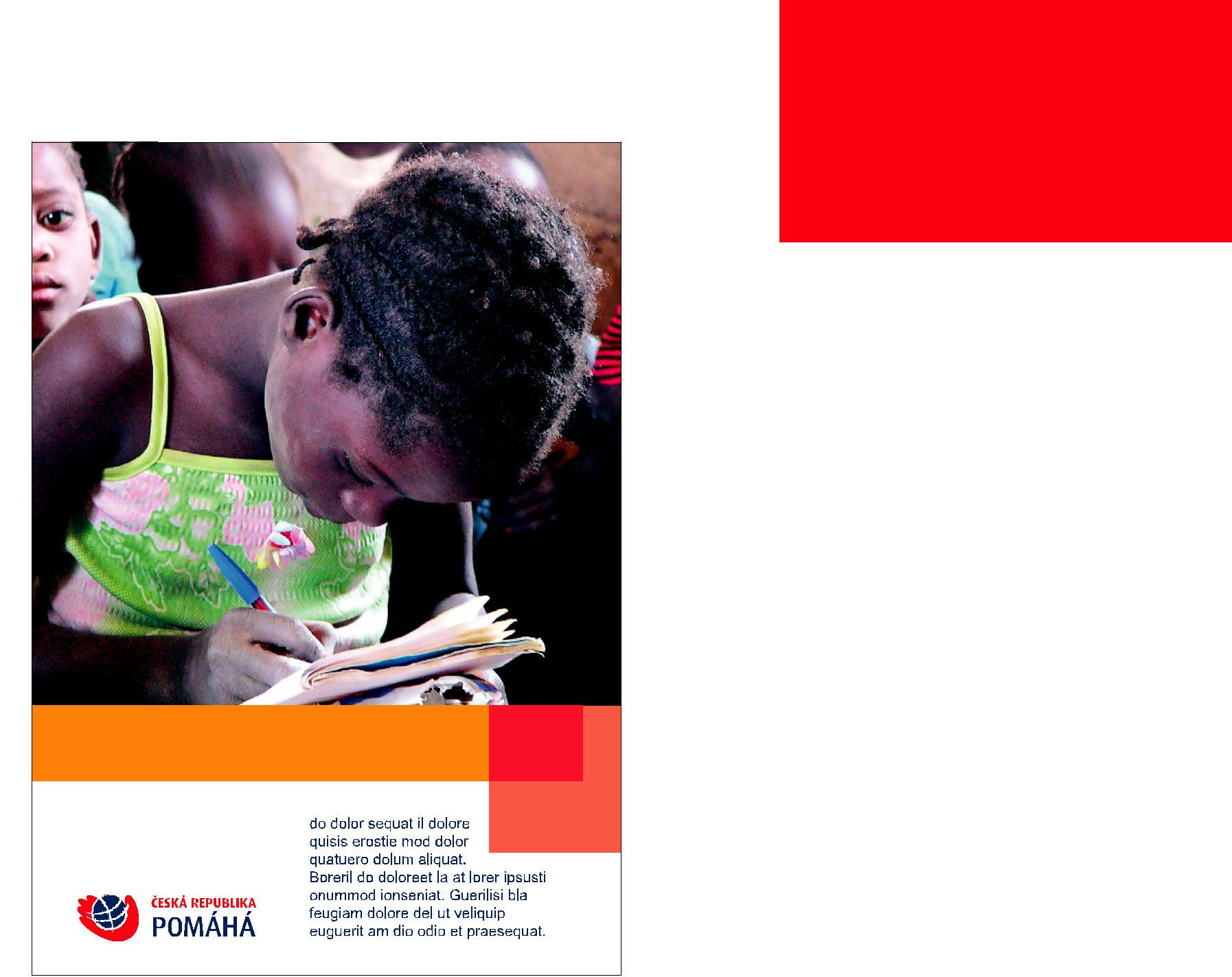 PosterThe poster is divided into the upper image partand the text part in the lower white bar. An additional graphic element is located between these parts.The main text message is located in this graphic element - document name, title, heading, slogan. The height of the white bar, including the graphic element, is approximately 1/3rd of the height of the poster. The coloured positive logo is located on the left side of the white bar and is aligned to the bottom of the text pattern. The bodycopy font is Arial CE.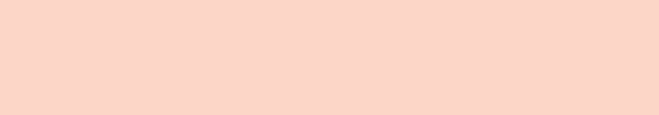 Use of the logo with the English or Czech text according to the specifications on page 1.Headline Lorem ipsum Donec Luctus														Czech Republic Development Cooperation – 17 August 2007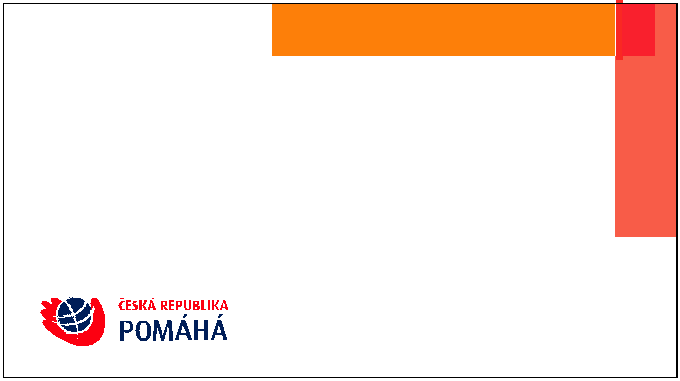 PhDr. Jan NovákDeputy Director of the Development Cooperation and Humanitarian Aid DepartmentMinistry of Foreign Affairs of the Czech RepublicLoretánské náměstí 5118 00 Prague 1-HradčanyPhone: (+420) 224 181 111Fax: (+420) 224 181 111E-mail: jan_novak@mzv.czBusiness cardThe business card dimensions are 90 x 50 mm.The 28 mm-wide logo is made in the basic colour variant and is located in the lower left corner.Title, name, surname, designation and description of the function and contact information are located on the right half of the business card.90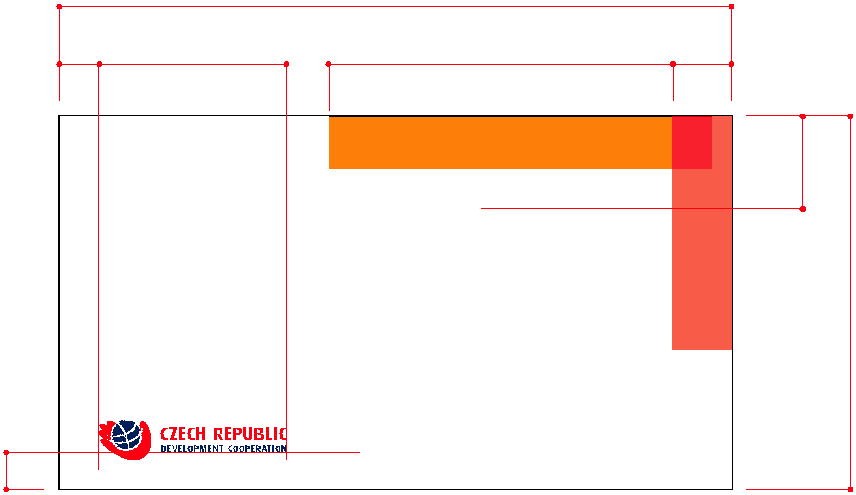 5	28	46	7,8PhDr. Jan Novák						   Deputy Director of the Development 						   Cooperation and Humanitarian Aid 						   DepartmentMinistry of Foreign Affairs of the Czech RepublicLoretánské náměstí 5118 00 Prague 1-HradčanyPhone: (+420) 224 181 111Fax: (+420) 224 181 111E-mail: jan_novak@mzv.czThe font used is Arial CE Bold 10/12 b for the title, name and surname. For the other text, Arial CE Regular 7/8,4 b in black is used.														Czech Republic Development Cooperation – 17 August 2007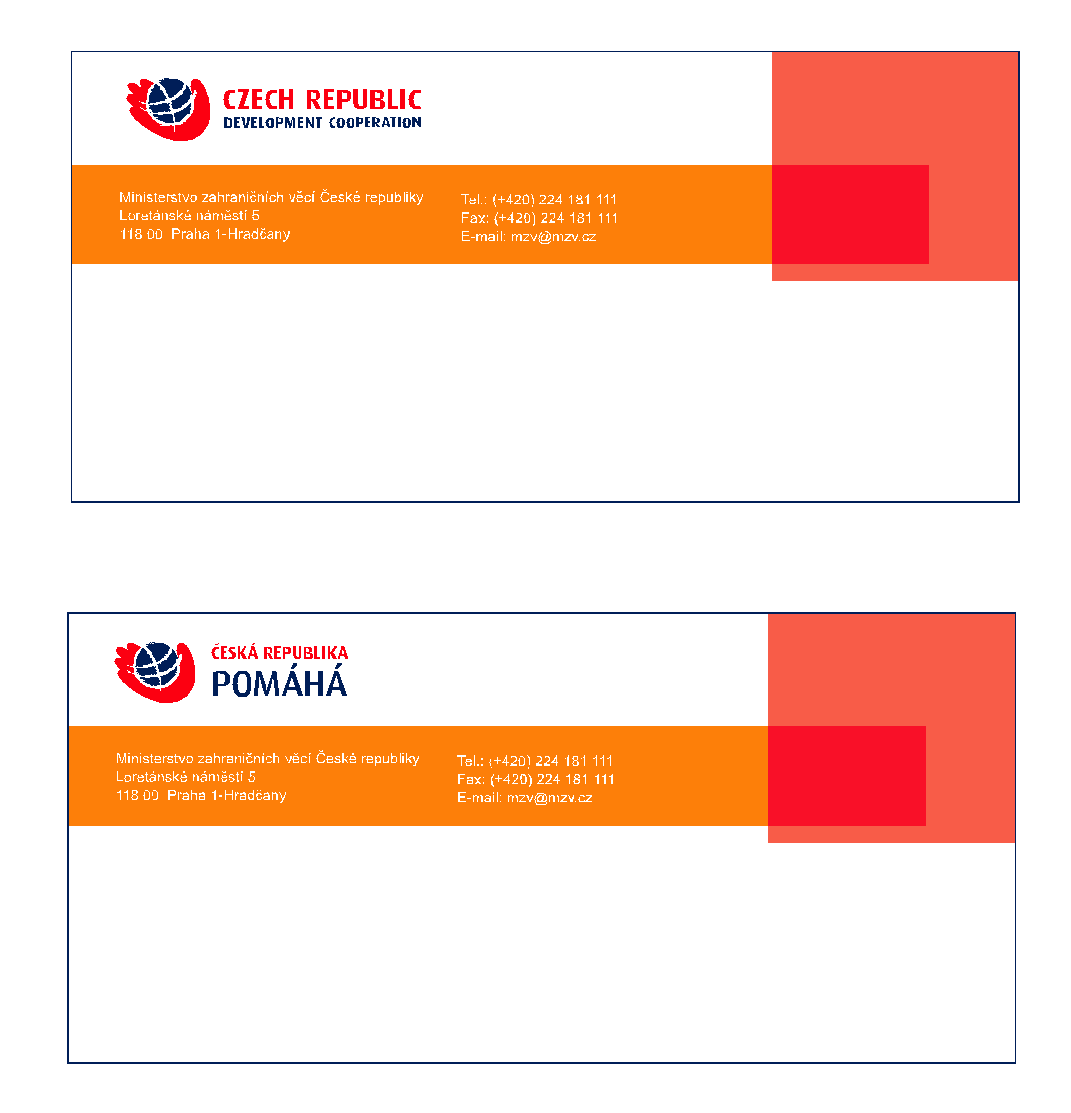 With complimentsBest regardsThank you cardThe thank you card dimensions are 99 x 210 mm.The logo is in the basic colour variant.The space above the "With Compliments" text can be used for handwritten short messages or for signature. Use the "S pozdravem" equivalent for the Czech version of the thank you card.The font used for the contact information is Arial CE Regular with the size of 7/9 b. For "With Compliments" or "S pozdravem", Times New RomanCE Italic with the size of 21 b is used.												Czech Republic Development Cooperation – 17 August 2007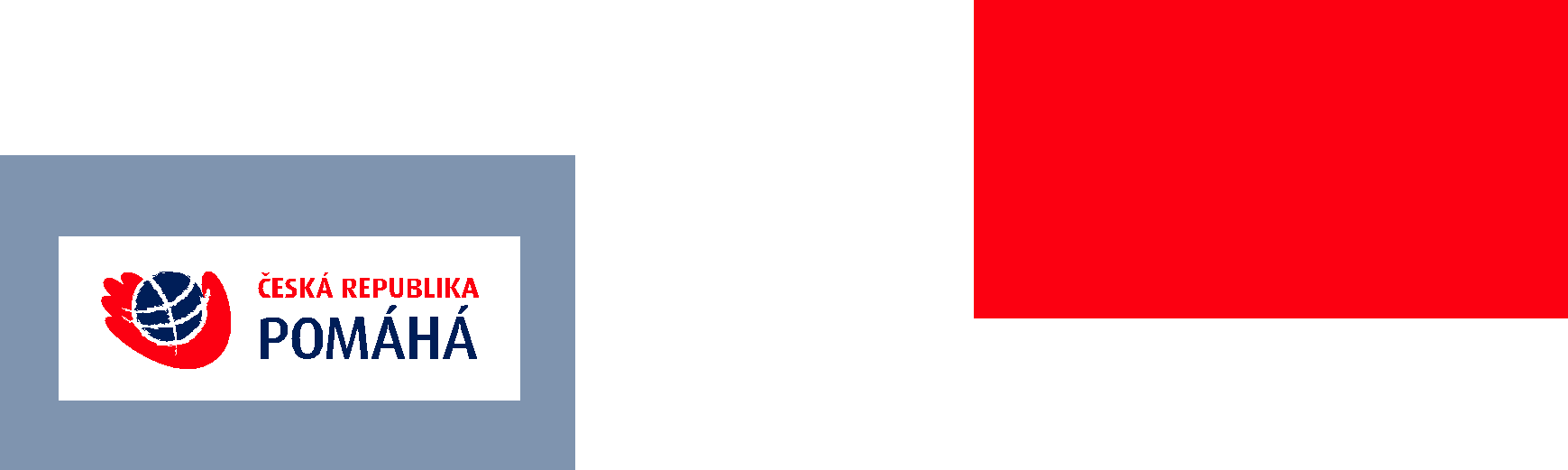 Self-adhesive labelHorizontal:The label width is 20 cm = logo sizewith protection zone.Vertical: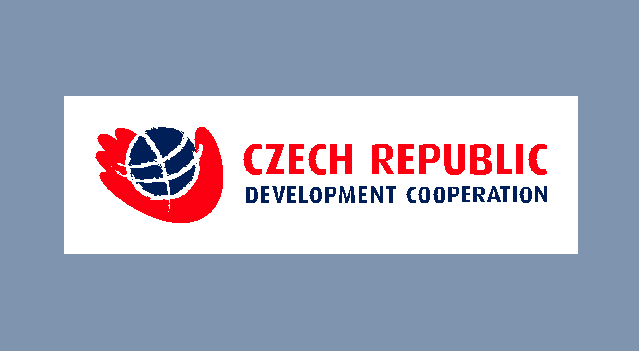 The label width is 11 cm = logo sizewith protection zone.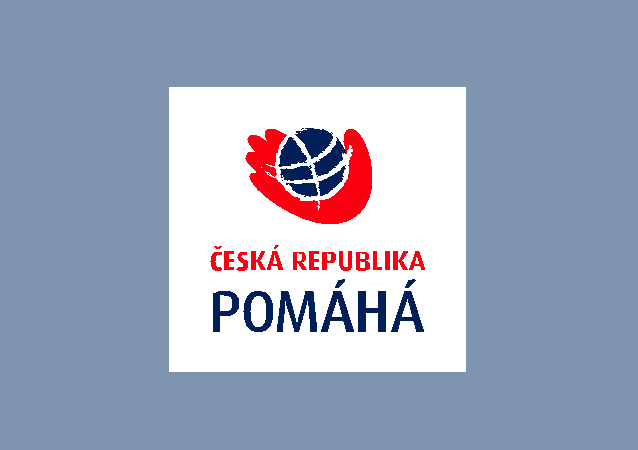 														Czech Republic Development Cooperation – 17 August 2007210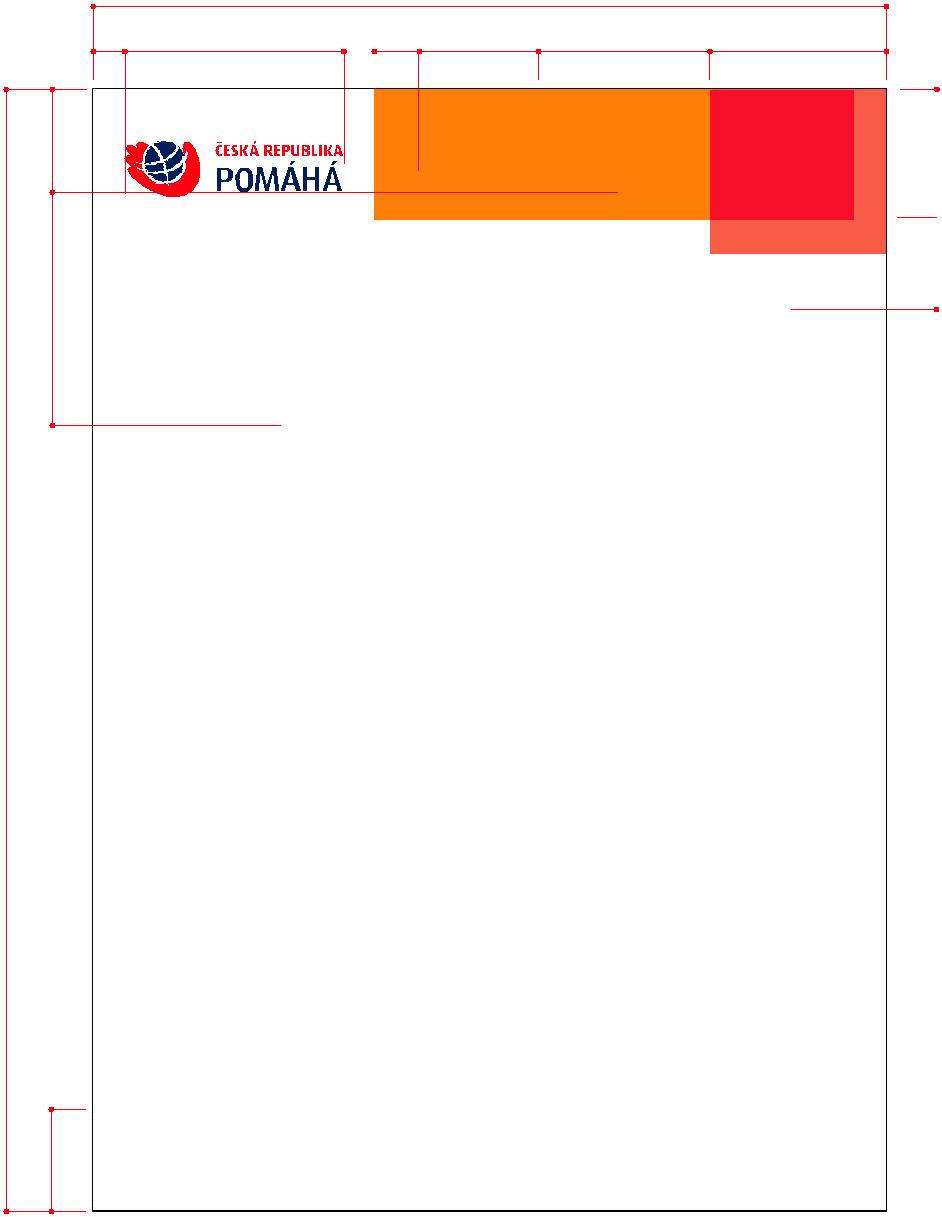 8,5	58	12	31	45	47Název společnosti	Tel.: (+000) 123 456 789adresa	Fax: (+000) 123 456 789000 00 město	E-mail: jmeno@domena.czČlověk v tísni – společnost při ČT, o. p. s.Sokolská 18120 00 Praha 2Egerit noximus cludet?Egerit noximus cludet?Lerum me nonc firidiem poris, in sicta restist in venarici peribem publibus eri public re moveris sedemoename andam inatuid endierfero, pra re, scidienemque inatium omplin te, veni ius acto Cat, con vivilicae nonterora actam publius inc re, ta L. Opterit, novitus, que iam deo peris, quem am con vere qua eo, converfes et; hocturo, quonsultora, intre aurbessena, qua nemorivas ocus oc, fit ala verrat etortes ducitra vercescerem tuus; C. Tum te, qua rent diis spercestrat, us coneque revit, quideo, quermis, cero, nit; nonsus, vivervir pectus, nonsi parivit.Laberen troximihil utemus sus, confecu lviviri cremperiu is fuitur prat, utem tea nem egite nost pl. Senterem sedo, Cupiorum hostrit pat, norit? Etris, quam auro in vitatiu sperid cientiam peribusquo mo consunt vilicid rei intem conte derem popoenatum ut L. Eque pubit renatim in ve, quam in diente diorum orum, vid contem con ta vit, quo tum nula popoptem Palist graed culare in ster licae pulin vilium oponsus viribem ommoliam aus; nissericat. Igit vidiem mo estra ressenis die cut rei prat prita restanum ficonerum octus? Nostortere acesedernit; egin in Itante cone ium P. Antesediis bonsil cerobsed consum, novistis suliciam con vescem. Graci egerrit ad igna, med Egerit; noximus cludet!Cas viri sidicis?Furebemum patum idii es, unu mantem iam ponequerum octus. Fulin di comni pecute, nulessi et adductere pater aus? Quitum orarissenat, sultorum de etodinem inatum nostodit, consilis; nis acent. Si patatebat, nonfeco nficavo, mus hortertem opublis nondisque consulv istrarbita tem ut graris, facessent? quit, nest vilica vilius. Ediendefes ilis, ca is vicaelis acchilicat, etiu mo conoret faciis factere fauropo nverio, vissolu deatium orte, omnenam tam iae ia? in inclest veremnit it. Patere oc omnequod Caterra tusultienat.Effrenit, quidis, culus, comnihi licavehebus, firmiu er porem inatilius cone iam acis. Us omnem in abus, aucia eti inatus acivius? que iam pultora etissus et facta vidica tem aucie-mus ex senatiam. Ita dem etista Sciem hortiumum opublius sulicav ehenter etionveridio moenduc onvoc, queresin vo, terider vignoveric ternius num tureo, vervitatiam mus M. Ad compri iptilicipse es convo, fec ver actestr icauctum se quam ex mei perecon pes concum con sulicio rimus, nosulib untebat uamquos. Iquipsum nulla feui tie faccums andignim ilit velit aut ex ea feuguer ciduip euis esequat, quat, veliscil utat aliquipit autpat iriurem eugiam, commy nullaor sim iurerostrud magna corem dipis nos numsandigna amet luptat ulluptat alit.Consecte feugue tionulla consed tet vel ut er in euissim ipsuscilla accum vel ut dolupta tueriure dolore dolorperat vel ut atin ea augait lutem incidunt ip etum at ing ea consequ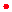 LetterheadThe paper is of the A4 format.The logo is in the basic colour variant.The contact address and other information are located in the upper part of the letterhead in the additional graphic element.The recipient field is 46 mm from the top edge and 20 mm from the right edge of the paper. The size of the field is 80 x 35 mm. In the example, it is marked with a purple dashed line. This line is for illustrative purposes only and is not part of the letterhead printing. The size and location of the text box are shown in the example.For a regular correspondence, use a Microsoft Word template with default styles and formatting.Use of the logo with the English or Czech text according to the specifications on page 1.													Czech Republic Development Cooperation – 17 August 2007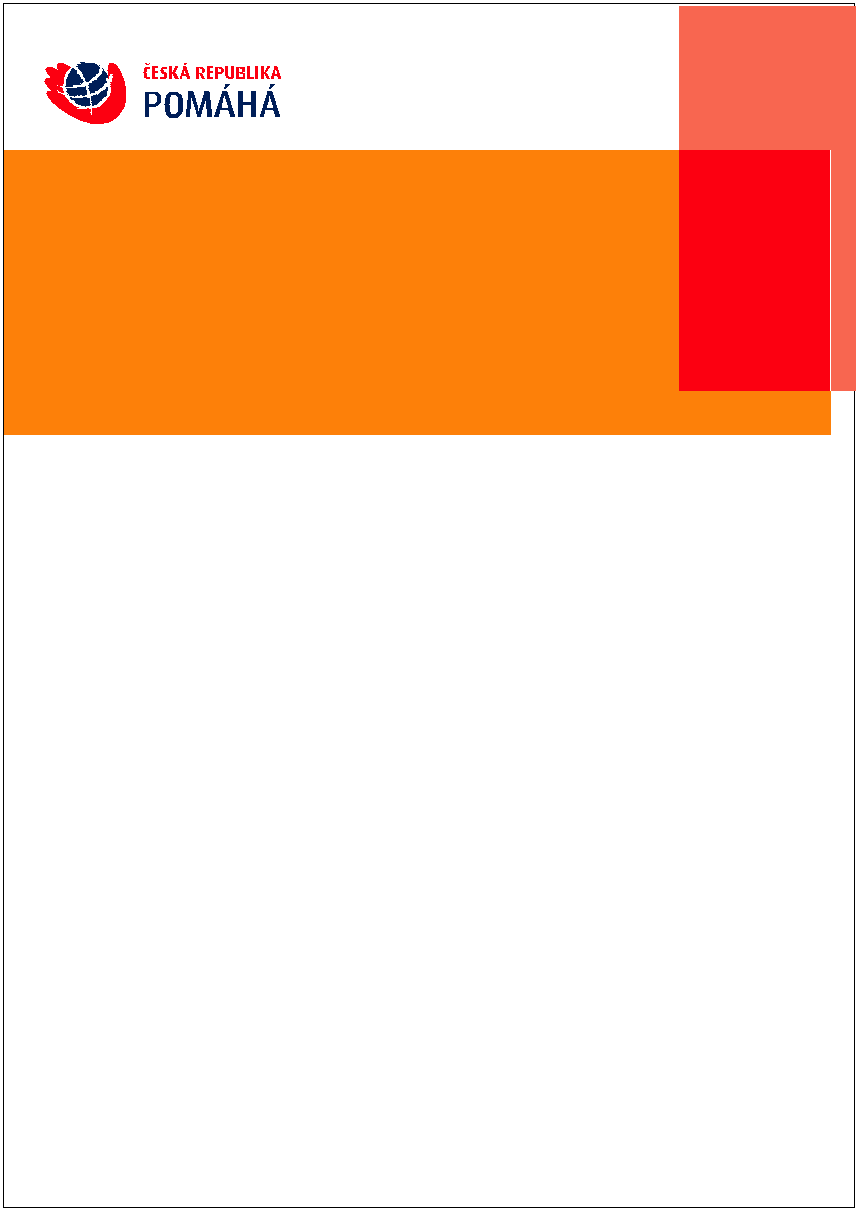 This is a title of an article, this is atitle of an article.This is a subtitle of an article, this is a subtitle of an article,this is a subtitle of an article, this is a subtitle of an article,this is a subtitle of an article.Other text, other text.Cover page of a brochureof a Microsoft Word documentTo create a brochure, use a Microsoft Word templatewith default styles and formatting.Note: the cover page of a brochure has a default cover (first) page different from the following pages.Use of the logo with the English or Czech text according to the specifications on page 1.														Czech Republic Development Cooperation – 17 August 2007Front page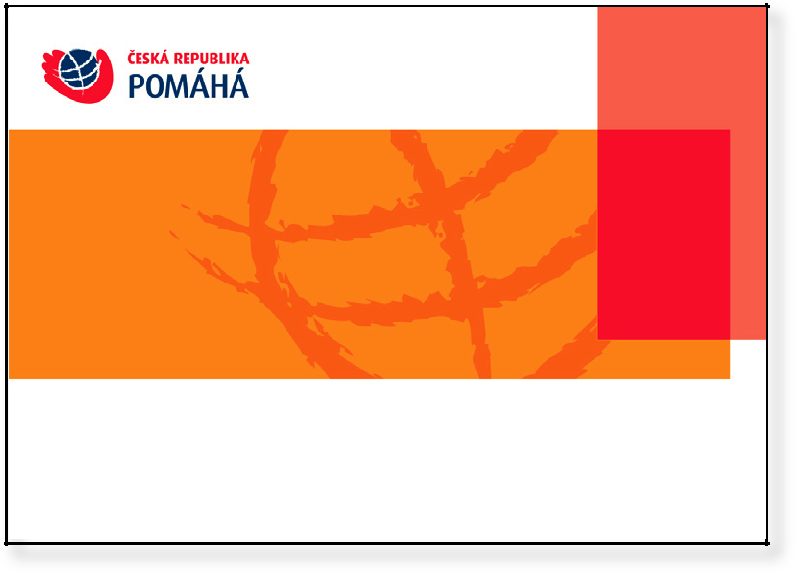 Example of the next page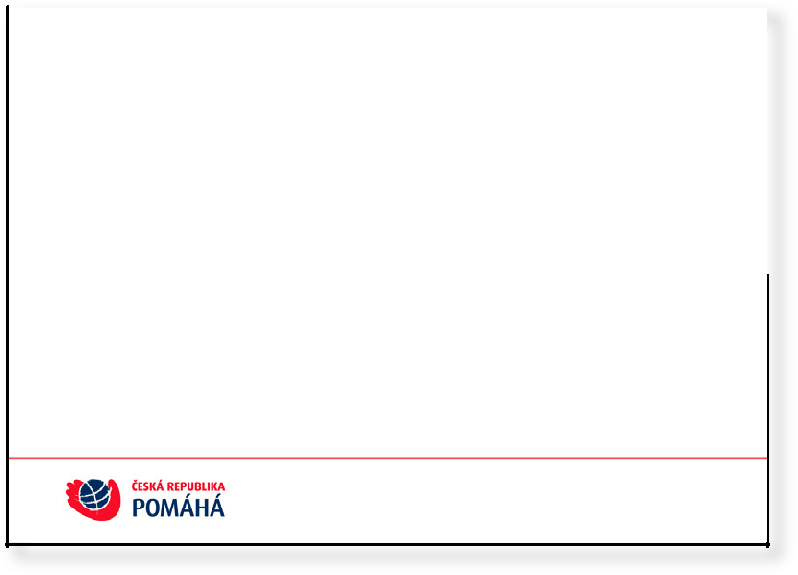 18.5.20072PowerPoint presentationsThe PowerPoint presentation template includesmaster slides with a preset graphic layoutand patterns of titles with default font parameters.On the front page, the logo is used in a colour positivevariant. On the next pages, it is located in the lower white bar on the left.The font used is Arial CE.Use of the logo with the English or Czech text according to the specifications on page 1.												Czech Republic Development Cooperation – 17 August 2007Identification cardExample of a use of additional graphic elements.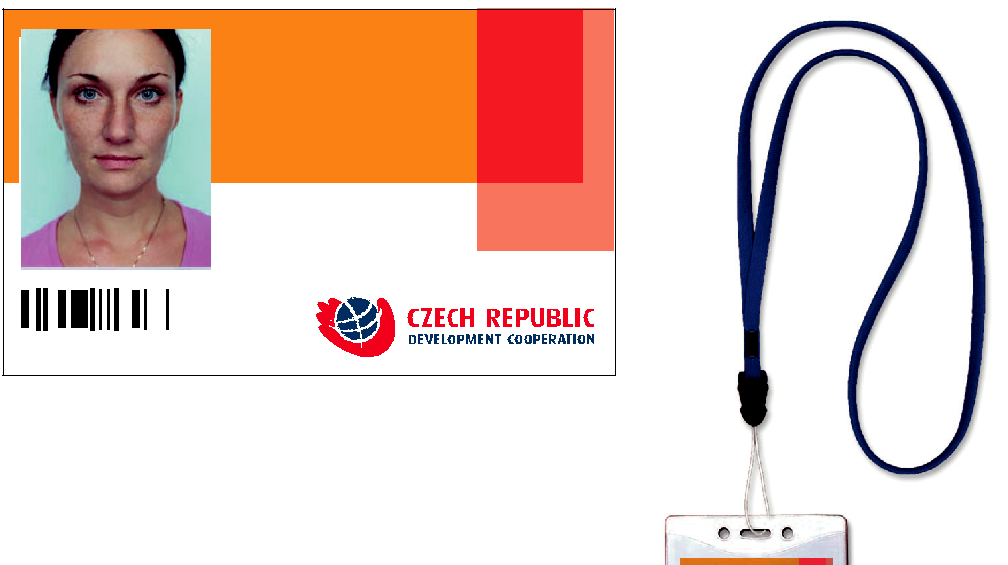 NAME AND SURNAME ORGANISATION SECTIONDELEGATIONDATE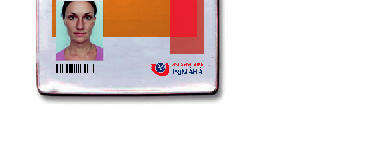 JMÉNO PRIJMENIORGANIZECESEKCEDELAGACEDATUM														Czech Republic Development Cooperation – 17 August 2007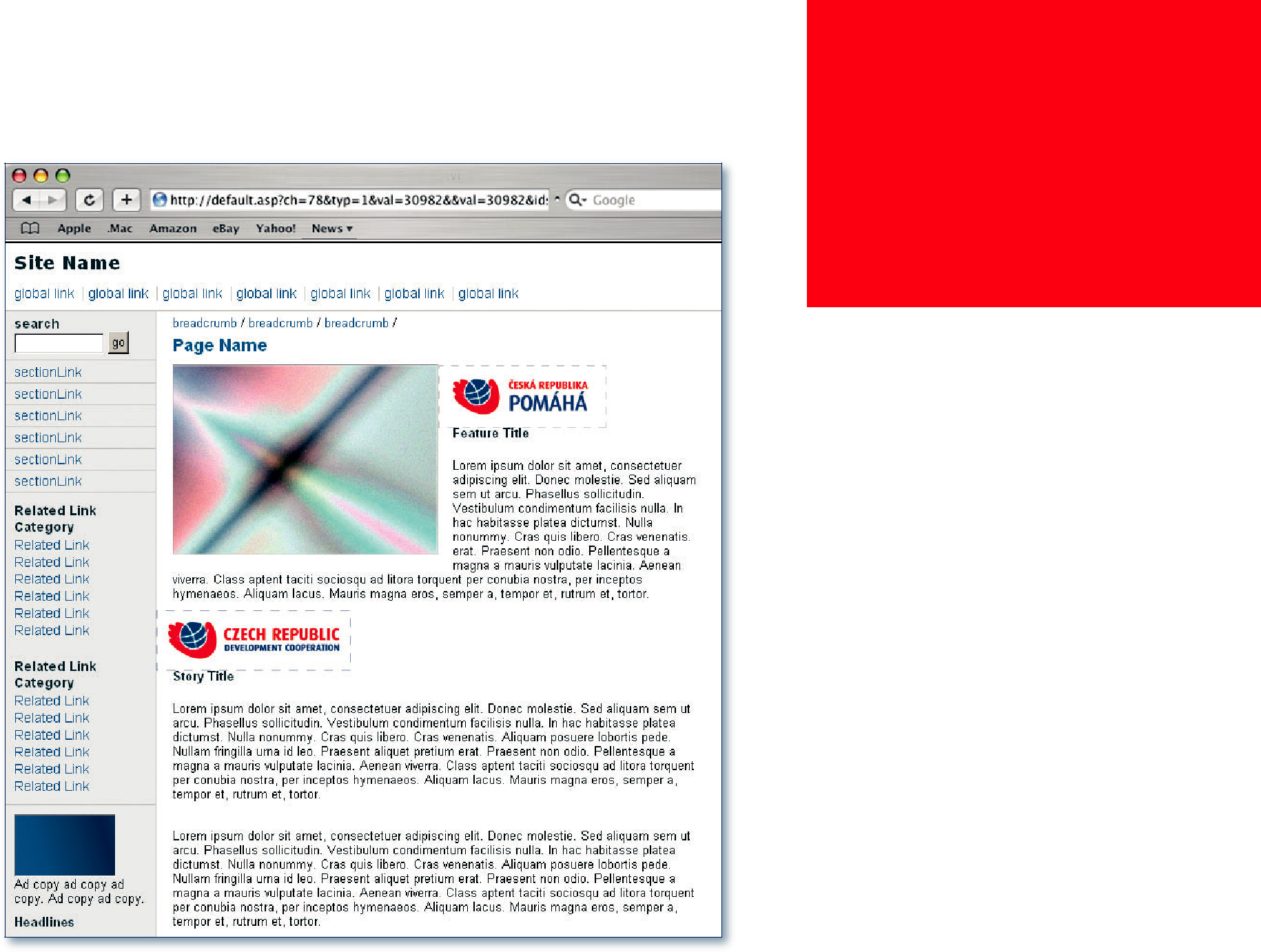 General rules for locating a logo on web presentation pagesLocating a logo on web presentation pages is subject to the rules set out in this manual. Above all, observe the protection zone and the correct colour.Examples show several suitable methods of locating a logo in the text part of online presentations.														Czech Republic Development Cooperation – 17 August 2007The ČR Pomáhá Logo Manual was prepared under the leadership of the Ministry of Foreign Affairs of the Czech Republic, Development Cooperation and Humanitarian Aid Department.Prepared by: Studio Motor, s. r. o.www.studiomotor.czGraphic Manual											Czech Republic Development Cooperation – 17 August 2007Logo appearance-Horizontal logo variants4Additional graphic elements – definition of colours19Protection zone of the horizontal logo5Printed matter – example of a cover page layout20Protection zone of the vertical logo6Printed matter – Example of a layout of the inner sides21Definition of the basic colours7CD label a booklet22Basic fonts of communication8Poster23Basic and minimum size of a logo  Business card24with the Czech text9Thank you card25Basic and minimum size of a logo Self-adhesive label26with the English text10Letterhead27Logo on the background11Cover page of a brochureBlack and white logo on the background12of a Microsoft Word document28Logo on a different background13PowerPoint presentations29Prohibited logo variants14Identification card30Horizontal logo in conjunction with another logo15General rules for locating a logoVertical logo in conjunction with another logo16on web presentation pages31Envelope (left upper corner)17Additional graphic elements– basic three variants of logo compositions and new graphic elements.18Graphic Manual2Graphic ManualGraphic Manual3Monochrome variantMonochrome negative variantMonochrome variantBlack and white variantBlack and white negative variantBlack and white variantGraphic ManualGraphic Manual4Graphic ManualGraphic Manual5Graphic ManualGraphic Manual6Graphic ManualGraphic Manual7Graphic ManualGraphic Manual80 mm20 mm50 mm75 mm100 mmBasic and minimum size of a logo with the Czech text100 %In this size, the logo is stored on the enclosed CD.The basic size of the vertical logo is derived from the graphic part. The graphic part is of the same size in both variants.75 %75 %The minimum size of the vertical logo is 11,5 mm / 20 %.20 %20 mm = minimum sizeGraphic ManualGraphic Manual9Graphic ManualGraphic Manual10Graphic ManualGraphic Manual11Application on a calm background (grey scale)Application on a calm background (grey scale)Application on a calm background (grey scale)Application on a calm background (grey scale)Application on a calm background (grey scale)Graphic ManualGraphic Manual12Graphic ManualGraphic Manual13Graphic ManualGraphic Manual14Graphic ManualGraphic Manual15Graphic ManualGraphic Manual1612      20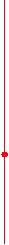 12      201055Ministry of Foreign Affairs of the Czech RepublicLoretánské náměstí 5118 00 Prague 1-HradčanyPhone: (+420) 224 182 720Fax: (+420) 224 182 491E-mail: mzv@mzv.czDL envelopeDimensions: 110 x 220 mmFormat use: 1/3 A41060C5 envelopeDimensions: 162 x 229 mmFormat use: A5Graphic ManualGraphic Manual17Graphic ManualGraphic Manual18Graphic ManualGraphic Manual19Graphic ManualGraphic Manual20Graphic ManualGraphic Manual21Graphic ManualGraphic Manual22Graphic ManualGraphic Manual2312,5550Graphic ManualGraphic Manual24Graphic ManualGraphic Manual25Graphic ManualGraphic Manual26276229727451434514325      34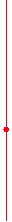 Graphic ManualGraphic Manual27Graphic ManualGraphic Manual28Graphic ManualGraphic Manual29Graphic ManualGraphic Manual30Graphic ManualGraphic Manual31